ПОЯСНИТЕЛЬНАЯ ЗАПИСКА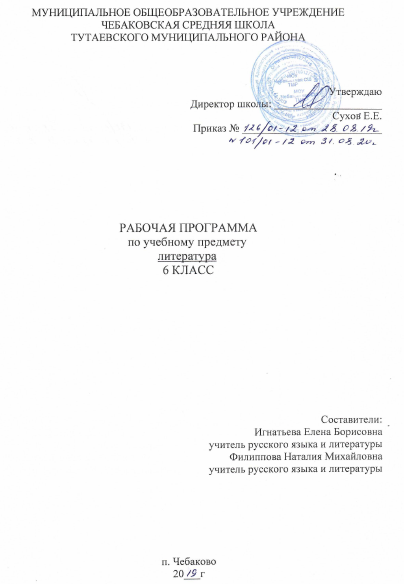 Рабочая  программа  по литературе для 6 класса составлена с использованием материалов Федерального государственного образовательного стандарта основного общего образования, Примерной программы по литературе для основных школ и в соответствии c программой по литературе к учебникам для 5 – 9 классов (авторы - составители Г. С. Меркин, С. А. Зинин) Планирование предназначено для работы по учебнику: Литература:  учебник для 6 класса общеобразовательных учреждений: в 2 ч./ авт.-сост. Г. С. Меркин. – М.: «Русское слово - учебник» 2018г. Общая характеристика учебного предметаЛитература как искусство словесного образа — особый способ познания жизни, художественная модель мира, обладающая такими важными отличиями от собственно научной картины бытия, как высокая степень эмоционального воздействия, метафоричность, многозначность, ассоциативность, незавершенность, предполагающие активное сотворчество воспринимающего. Литература как один из ведущих гуманитарных учебных предметов в российской школе содействует формированию разносторонне развитой, гармоничной личности, воспитанию гражданина, патриота. Приобщение к гуманистическим ценностям культуры и развитие творческих способностей — необходимое условие становления человека, эмоционально богатого и интеллектуально развитого, способного конструктивно и вместе с тем критически относиться к себе и к окружающему миру.Общение школьника с произведениями искусства слова на уроках литературы необходимо не просто как факт знакомства с подлинными художественными ценностями, но и как необходимый опыт коммуникации, диалог с писателями (русскими и зарубежными, нашими современниками, представителями совсем другой эпохи). Это приобщение к общечеловеческим ценностям бытия, а также к духовному опыту русского народа, нашедшему отражение в фольклоре и русской классической литературе как художественном явлении, вписанном в историю мировой культуры и обладающем несомненной национальной самобытностью. Знакомство с произведениями словесного искусства народа нашей страны расширяет представления учащихся о богатстве и многообразии художественной культуры, духовного и нравственного потенциала многонациональной России.Художественная картина жизни, нарисованная в литературном произведении при помощи слов, языковых знаков, осваивается нами не только в чувственном восприятии (эмоционально), но и в интеллектуальном понимании (рационально). Литературу не случайно сопоставляют с философией, историей, психологией, называют «художественным исследованием», «человековедением», «учебником жизни». Как часть образовательной области «Филология» учебный предмет «Литература» тесно связан с предметом «Русский язык». Русская литература является одним из основных источников обогащения речи учащихся, формирования их речевой культуры и коммуникативных навыков. Изучение языка художественных произведений способствует пониманию учащимися эстетической функции слова, овладению ими стилистически окрашенной русской речью.Специфика учебного предмета «Литература» определяется тем, что он представляет собой единство словесного искусства и основ науки (литературоведения), которая изучает это искусство.Целями изучения литературы в основной школе являются:• формирование и развитие у обучающихся потребности в систематическом, системном, инициативном чтении; • воспитание в процессе чтения нравственного идеала человека и гражданина;• создание представлений о русской литературе как едином национальном достоянии.В соответствии с целями и требованиями Федерального государственного образовательного стандарта основного общего образования определены задачи курса, отражающие планируемые результаты (личностные, метапредметные, предметные) обучения школьников.Результаты изучения предмета «Литература»: рабочая программа ориентирована на достижение личностных результатов, включающих:воспитание российской, гражданской идентичности: патриотизма, уважение к Отечеству, осознание своей этнической принадлежности, знание истории, языка, культуры своего народа, своего края, основ культурного наследия народов России и человечества;усвоение гуманистических, демократических и традиционных ценностей многонационального российского общества; воспитание чувства ответственности и долга перед Родиной;формирование ответственного отношения к учению, готовности и способности обучающихся к саморазвитию и самообразованию на основе мотивации к обучению и познанию осознанного выбору и построению дальнейшей индивидуальной траектории образования на базе ориентировки в мире профессий и профессиональных предпочтений, с учетом устойчивых познавательных интересов, а также на основе формирования уважительного отношения к труду, развития опыта участия социально значимым труде;формирование целостного мировоззрения, соответствующего современному уровню развития науки и общественной практики, учитывающего социальное, культурное, языковое, духовное многообразие современного мира;формирование осознанного, уважительного и доброжелательного отношения к другому человеку, его мнению, мировоззрению, культуре, языку, вере, гражданской позиции, истории, религии, традициям, языкам ценностям народов России и народов мира; готовности и способности вести диалог с другими людьми и достигать в нём взаимопонимания;освоение социальных норм, правил поведения, ролей форм социальной жизни в группах и сообществах, включая взрослые и социальные сообщества;развитие морального сознания и компетентности в решении моральных проблем на основе личностного выбора, формирование нравственных чувств и нравственного поведения, осознанного и ответственного отношения к собственным поступкам;формирование коммуникативной компетентности в общении и сотрудничестве со сверстниками, детьми старшего и младшего возраста, взрослыми в процессе образовательной, общественно полезной учебно-исследовательской, творческой и других видов деятельности;формирование позитивного отношения к здоровому и безопасному образу жизни;формирование основ экологической культуры, соответствующей современному уровню экологического мышления;значение семьи в жизни человека и общества, уважительное и заботливое отношение членов своей семьи;развитие эстетического сознания через освоение художественного наследия народов России и мира, творческой деятельности эстетического характера;совершенствование духовно-нравственных качеств личности;использование различных источников информации (словарей, энциклопедии, интернет-ресурсы и другое) для решения познавательных и коммуникативных задач.Достижение личностных результатов осуществляется в процессе реализации приоритетной цели литературного образования – «формирования духовно развитой личности, обладающей гуманистическим мировоззрением, национальным самосознанием и общероссийским гражданским сознанием, чувством патриотизма».Метапредметных результатов, включающих: самостоятельно определять цели своего обучения, ставить и формулировать для себя новые задачи в учёбе и познавательной деятельности, развивать мотивы и интересы своей познавательной деятельности;самостоятельно планировать пути достижения целей, в том числе альтернативные, осознано выбирать наиболее эффективные способы решения учебных и познавательных задач;соотносить свои действия с планируемыми результатами, осуществлять контроль своей деятельности в процессе достижения результата, определять способы действий в рамках предложенных условий и требований, корректировать свои действия в соответствии с изменяющейся ситуацией;оценивать правильность выполнения учебной задачи, собственные возможности её решения;определять понятия, создавать обобщение, устанавливать аналогии, классифицировать, самостоятельно выбирать основание и критерии для классификации, устанавливать причинно-следственные связи, строить логическое рассуждение, умозаключение (индуктивное, дедуктивное и по аналогии) и делать выводы;организовывать учебное сотрудничество и совместную деятельность с учителем и сверстниками; работать индивидуально и в группе: находить общее решение и разрешать конфликты на основе согласования позиций и учёта интересов; формулировать, аргументировать, отстаивать свое мнение;осознано использовать речевые средства в соответствии с задачей коммуникаций для выражения своих чувств, мыслей и потребностей; планирования и регуляции своей деятельности; владение устной и письменной речью, монологической контекстной речью.Метапредметные результаты также включают:владение основами самоконтроля, самооценки, принятия решений и осуществления осознанного выбора учебной и познавательной деятельности;формирование и развитие компетентности в области использования  информационно-коммуникационных технологий;формирование и развитие экологического мышления, умения применять его в познавательной, коммуникативной, социальной практике и профессиональной ориентации;осознание значимости чтения и изучения литературы для своего дальнейшего развития; формирование потребностей в систематическом чтении как средстве познания мира и себя в этом мире, гармонизации отношений человека и общества, многоаспектного диалога; понимание литературы как одной из основных национально-культурных ценностей народа, как особого способа познания жизни;обеспечение культурной самоидентификации, осознание коммуникативно-эстетических возможностей родного языка на основе изучения выдающихся произведений российской культуры, культуры своего народа, мировой культуры;воспитание квалификационного читателя со сформированным эстетическим вкусом, способного аргументировать своё мнение и оформлять  его словесно в устных и письменных высказываниях разных жанров, создавать развёрнутые высказывания аналитического и интерпретирующего характера, участвовать в обсуждении прочитанного, сознательно планировать своё досуговое  чтение;развитие способности понимать литературные художественные произведения, отражающие разные этнокультурные традиции;  овладение процедурами смыслового и эстетического анализа текста на основе понимания принципиальных отличий литературного художественного текста от научного, делового, публицистического и т.п.;формирование умений воспринимать, анализировать, критически оценивать и интерпретировать прочитанное, осознавать художественную картину жизни, отражённую в литературном произведении, на уровне не только эмоционального восприятия, но и интеллектуального осмысления. Предметных результатов, включающих: в познавательной сфере:понимание ключевых проблем изученных произведений русского фольклора и фольклора других народов, древнерусской литературы, литературы XVIII в., русских писателей XIX—XX вв., литературы народов России и зарубежной литературы; понимание связи литературных произведений с эпохой их написания, выявление заложенных в них вневременных, непреходящих нравственных ценностей и их современного звучания;умение анализировать литературное произведение: определять его принадлежность к одному из литературных родов и жанров; понимать и формулировать тему, идею, нравственный пафос литературного произведения, характеризовать его героев, сопоставлять героев одного или нескольких произведений; определение в произведении элементов сюжета, композиции, изобразительно-выразительных средств языка, понимание их роли в раскрытии идейнохудожественного содержания произведения (элементы филологического анализа);владение элементарной литературоведческой терминологией при анализе литературного произведения;в ценностно-ориентационной сфере:приобщение к духовно-нравственным ценностям русской литературы и культуры, сопоставление их с духовно-нравственными ценностями других народов;формулирование собственного отношения к произведениям русской литературы, их оценка; собственная интерпретация (в отдельных случаях) изученных литературных произведений;понимание авторской позиции и свое отношение к ней;
в коммуникативной сфере:восприятие на слух литературных произведений разных жанров, осмысленное чтение и адекватное восприятие; умение пересказывать прозаические произведения или их отрывки с использованием образных средств русского языка и цитат из текста; отвечать на вопросы по прослушанному или прочитанному тексту; создавать устные монологические высказывания разного типа; уметь вести диалог; написание изложений и сочинений на темы, связанные с тематикой, проблематикой изученных произведений, классные и домашние творческие работы, рефераты на литературные и общекультурные темы;
в эстетической сфере:понимание образной природы литературы как явления словесного искусства; эстетическое восприятие произведений литературы; формирование эстетического вкуса;понимание русского слова в его эстетической функции, роли изобразительно-выразительных языковых средств в создании художественных образов литературных произведений.Достижению личностных, предметных и метапредметных результатов содействуют основные виды деятельности учителя и учащихся, нашедшие отражение в рабочей программе: составление тезисных планов статьи учебника, работа с иллюстрациями, помещёнными в учебнике, подготовка устного ответа по материалам статьи учебника, создание заметок по ходу прослушивания сообщения учителя и учащихся, беседа, создание речевой ситуации с гипотетическим изменением социальной функции ученика (сообщения «историка», «искусствоведа», «литературоведа»), слайдовая презентация, комментариев к портретам, письменного высказывания по началу, предложенному учителем, выявление изобразительно-выразительных средств и их значения в тексте, стилистический эксперимент, подбор цитат для ответа на поставленный вопрос, наблюдения над речью героев, чтение по ролям, составление краткого пересказа, подбор цитат для кадров диафильма, пересказ с изменением лица, постановка нравственной проблемы, формулирование письменного ответа на вопрос, создание диалога с героем на основе предложенных вопросов, конкурс планов рассказа о герое, составление сопоставительных таблиц, составление комментариев к афоризмам, выразительное чтение по ролям, художественный пересказ, прослушивание музыкального фрагмента и соотнесение его с литературным произведением, выразительное чтение учителя, прослушивание стихотворений в исполнении мастеров художественного слова, составление рядов слов, соотнесённых с ключевыми понятиями урока в ходе беседы, конкурс на лучший цитатный план и на лучших знатоков художественной детали, воссоздание эпизода, не нашедшего отражения в повествовании, дискуссия, рассказ о впечатлениях от просмотренных фильмов и мультфильмов, экскурсия по книжной выставке, рассматривание иллюстраций и их оценка, подбор названий к иллюстрациям, составление комментариев к слайдовым презентациям, комментарий собственных иллюстраций и обоснование выбора иллюстраций художников, чьи картины созвучны по тематике, конкурс рисунков.Место курса «Литература» в базисном учебном (образовательном) плане: Федеральный базисный учебный образовательный план для образовательных учреждений Российской Федерации предусматривает обязательное изучение литературы на этапе основного общего образования в объеме 102 часов в 6 классе  Данная рабочая программа рассчитана на 3 учебных часа в неделю, что составляет 102 часов в год.Форма организации образовательного процесса: классно-урочная система.Способы контроля и оценивания образовательных достижений учащихся в 6 классе: оценка личностных результатов в текущем образовательном процессе проводится на основе соответствия ученика следующим требованиям:- соблюдение норм и правил поведения; - прилежание и ответственность за результаты обучения;- готовности и способности делать осознанный выбор своей образовательной траектории;- наличие позитивной ценностно-смысловой установки ученика, формируемой средствами конкретного предмета.Достижения  личностных результатов отражаются в индивидуальных накопительных портфолио обучающихся.Оценивание метапредметных результатов ведется по следующим позициям:- способность и готовность ученика к освоению знаний, их самостоятельному пополнению, переносу и интеграции;- способность к сотрудничеству и коммуникации;- способность к решению личностно и социально значимых проблем и воплощению найденных решений в практику;- способность и готовность к использованию ИКТ в целях обучения и развития;- способность к самоорганизации, саморегуляции и рефлексии.Оценка достижения учеником метапредметных результатов осуществляется по итогам выполнения проверочных работ, в рамках системы текущей, тематической и промежуточной оценки, а также промежуточной аттестации. Главной процедурой итоговой оценки достижения метапредметных результатов является защита итогового индивидуального проекта. Основным объектом оценки предметных результатов является способность ученика к решению учебно-познавательных и учебно-практических задач на основе изучаемого учебного материала. Примерные виды контроля учебных достижений по предмету: устный опрос, тест, самопроверка, взаимопроверка, самостоятельная работа, буквенный диктант, орфографический диктант, словарная работа, контрольный диктант, контрольное изложение, контрольное сочинение, работа по карточкам и т.д.Требования к уровню подготовки учащихся за курс 6 класса:Учащиеся должны знать и применять на практикепонятия, связанные с общими свойствами литературы (художественный образ, роль художественного вымысла в литературе);понятия, связанные со структурой и языком художественного произведения: тема, идея, композиция, взаимосвязь героев и событий; средства изображения героев (портрет, речь, авторская характеристика); роль пейзажа и интерьера; изобразительно-выразительные средства языка, особенности стихотворной речи;понятия, характеризующие родо-жанровые особенности произведения.В области читательской и литературно-творческой деятельности учащиеся должныобъяснять роль важнейших эпизодов (сцен) изученного произведения в развитии его темы, идейно-нравственного содержания, в изображении героев;характеризовать и оценивать главных героев произведений, сопоставлять героев одного или нескольких произведений;обнаруживать понимание авторского отношения к изображаемому;определять принадлежность изученных и самостоятельно прочитанных произведений к одному из литературных родов и жанров;выразительно читать (в частности наизусть) изученные произведения и их фрагменты;давать устный и письменный развёрнутый ответ на проблемный вопрос (рассуждение о героях произведения, о его нравственном содержании);писать сочинение на доступную литературную, публицистическую или свободную тему;писать отзыв о самостоятельно прочитанном произведении с выражением собственного отношения к событиям и героям.В результате освоения программы учащиеся должны овладеть следующими способами деятельности: Познавательная деятельность Умение разделять тексты на абзацы; выделение главное содержание прочитанного в виде тезисов.Анализировать образцы устной и письменной речи; соотносить их с целями, ситуациями и условиями общения. Сопоставлять и сравнивать речевые высказывания с точки зрения их содержания, стилистических особенностей и использованных языковых средств.Осуществлять осознанный выбор языковых средств в зависимости от цели, темы, основной мысли, адресата, ситуации и условий общения.Исследование несложных практических ситуаций, выдвижение предположений, понимание необходимости их проверки на практике. Творческое решение учебных и практических задач: умение мотивированно отказываться от образца, искать оригинальные решения; самостоятельное выполнение различных творческих работ; участие в проектной деятельности. Информационно-коммуникативная деятельность Адекватное восприятие устной речи и способность передавать содержание прослушанного текста в сжатом или развернутом виде в соответствии с целью учебного задания.Осознанное беглое чтение текстов различных стилей и жанров, проведение частичного информационно-смыслового анализа текста. Использование различных видов чтения (ознакомительное, просмотровое, поисковое и др.). Владение монологической и диалогической речью. Умение вступать в речевое общение, участвовать в диалоге (понимать точку зрения собеседника, признавать право на иное мнение). Создание письменных высказываний различных стилей, адекватно передающих прослушанную и прочитанную информацию с заданной степенью свернутости (кратко, выборочно, полно). Составление плана параграфа учебника. Приведение примеров, подбор аргументов, формулирование выводов. Отражение в устной или письменной форме результатов своей деятельности.Умение перефразировать мысль (объяснять «иными словами»). Выбор и использование выразительных средств языка и знаковых систем (текст, таблица, схема и др.) в соответствии с коммуникативной задачей, сферой и ситуацией общения. Использование для решения познавательных и коммуникативных задач различных источников информации, включая энциклопедии, словари, Интернет-ресурсы и другие базы данных. Рефлексивная деятельностьСамостоятельная организация учебной деятельности (постановка цели, планирование, определение оптимального соотношения цели и средств и др.). Владение навыками контроля и оценки своей деятельности, умением предвидеть возможные последствия своих действий. Поиск и устранение причин возникших трудностей. Оценивание своих учебных достижений, поведения, черт своей личности, своего физического и эмоционального состояния. Осознанное определение сферы своих интересов и возможностей. Владение умениями совместной деятельности: согласование и координация деятельности с другими ее участниками; объективное оценивание своего вклада в решение общих задач коллектива; учет особенностей различного ролевого поведения (лидер, подчиненный и др.). Оценивание своей деятельности с точки зрения нравственных, правовых норм, эстетических ценностей. Использование своих прав и выполнение своих обязанностей как гражданина, члена общества и учебного коллектива.Структурные отличия государственной и рабочей программыСОДЕРЖАНИЕ ПРОГРАММЫ6 классВВЕДЕНИЕ (1ч)О литературе, писателе и читателе. Литература и другие виды искусства (музыка, живопись, театр, кино).Развитие представлений о литературе; писатель и его место в культуре и жизни общества; человек и литература; книга — необходимый элемент в формировании личности (художественное произведение, статьи об авторе, справочный аппарат, вопросы и задания, портреты и иллюстрации и т.д.).ИЗ ГРЕЧЕСКОЙ МИФОЛОГИИ (3ч)Мифы «Пять веков», «Прометей», «Яблоки Гесперид». Отражение в древнегреческих мифах представлений о древней человеческой истории, героизме, стремление познать мир и реализовать свою мечту.ИЗ УСТНОГО НАРОДНОГО ТВОРЧЕСТВА (3ч)Предания, легенды, сказки.«Солдат и смерть», «Как Бадыноко победил одноглазого великана», «Сказка о молодильных яблоках и живой воде». Предание и его художественные особенности. Сказка и ее художественные особенности, сказочные формулы, помощники героев сказки, сказители, собиратели. Народные представления о добре и зле; краткость, образность.ИЗ ДРЕВНЕРУССКОЙ ЛИТЕРАТУРЫ (4ч)«Сказание о белгородских колодцах», «Повесть о разорении Рязани Батыем», «Поучение» Владимира Мономаха (фрагмент). Отражение в произведениях истории Древней Руси и народных представлений о событиях и людях. Поучительный характер древнерусской литературы (вера, святость, греховность, хитрость и мудрость, жестокость, слава и бесславие, любовь к Родине, мужество и др.). ИЗ РУССКОЙ ЛИТЕРАТУРЫ XVIII ВЕКА (3ч)М.В. ЛОМОНОСОВГоды учения. Отражение позиций ученого и гражданина в поэзии: «Стихи, сочиненные на дороге в Петергоф…». Отражение в стихотворении мыслей ученого и поэта; тема и ее реализация; независимость, гармония — основные мотивы стихотворения; идея стихотворения.ИЗ РУССКОЙ ЛИТЕРАТУРЫ XIX ВЕКА (51ч)В.А. ЖУКОВСКИЙКраткие сведения о писателе. Личность писателя. В.А. Жуковский и А.С. Пушкин. Жанр баллады в творчестве В.А. Жуковского. Баллада «Светлана»: фантастическое и реальное; связь с фольклором, традициями и обычаями народа. Новое явление в русской поэзии. Особенности языка и образов. Тема любви в балладе. Художественная идея произведения.А.С. ПУШКИНЛицей в жизни и творческой биографии А.С. Пушкина. Лицеист А.С. Пушкин в литературной жизни Петербурга. Лирика природы: «Деревня», «Редеет облаков летучая гряда...», «Зимнее утро», «Зимний вечер». Интерес к истории России: роман «Дубровский» — историческая правда и художественный вымысел; нравственные и социальные проблемы романа (верность дружбе, любовь, искренность, честь и отвага, постоянство, преданность, справедливость и несправедливость); основной конфликт; центральные персонажи.М.Ю. ЛЕРМОНТОВГоды учения. Ссылка на Кавказ. Поэт и власть. Вольнолюбивые мотивы в лирике (свобода, воля, независимость): «Тучи», «Парус», «На севере диком стоит одиноко…», «Листок». Многозначность художественного образа.Н.В. ГОГОЛЬПовесть «Тарас Бульба». Тематика и проблематика повести (любовь к родине; товарищество, свободолюбие, героизм, честь, любовь и долг); центральные образы и приемы их создания; лирическое и эпическое в содержании повести; массовые сцены и их значение в сюжете и фабуле; связь повести с героическим эпосом (характеры, типы, речь). Лирическое и эпическое в повести. Своеобразие стиля.И.С. ТУРГЕНЕВ«Записки охотника»: творческая история и особенности композиции. Проблематика и своеобразие рассказа «Бирюк»: служебный долг и человеческий долг; нравственные ценности в рассказе: милосердие, порядочность, доброта; образ лесника; позиция писателя. Один из рассказов «Записок охотника» по выбору учащихся. Самостоятельная характеристика темы и центральных персонажей произведения. Стихотворение «В дороге»: выразительность и точность поэтического звучания.Н.А. НЕКРАСОВГражданская позиция Н.А. Некрасова. Темы народного труда и «долюшки женской» — основные в творчестве поэта. Стихотворения: «В полном разгаре страда деревенская...», «Великое чувство! у каждых дверей...». Основной пафос стихотворений: разоблачение социальной несправедливости. Выразительные средства, раскрывающие тему. Способы создания образа женщины-труженицы, женщины-матери. Отношение автора к героям и событиям. Л.Н. ТОЛСТОЙПовесть «Детство» (отдельные главы): «Maman», «Что за человек был мой отец?», «Детство» и др. по выбору. Рассказ «Бедные люди». Взаимоотношения в семье; главные качества родителей в понимании и изображении Л.Н. Толстого; проблематика рассказа и внутренняя связь его с повестью «Детство» (добро, добродетельность, душевная отзывчивость, любовь к близким, верность, преданность, чувство благодарности, милосердие, сострадание).В.Г. КОРОЛЕНКО Краткие сведения о писателе. Повесть «В дурном обществе»: проблемы доверия и взаимопонимания, доброты, справедливости, милосердия. Дети и взрослые в повести. Система образов. Авторское отношение к героям.А.П. ЧЕХОВСатирические и юмористические рассказы А.П. Чехова. Рассказы «Толстый и тонкий», «Шуточка», «Налим»: темы, приемы создания характеров персонажей.  Отношение автора к героям. Приёмы комического эффекта.ИЗ РУССКОЙ ЛИТЕРАТУРЫ XX ВЕКА (26ч)И.А. БУНИНМир природы и человека в стихотворениях и рассказах И.А. Бунина. Стихотворение «Не видно птиц. Покорно чахнет...», рассказ «Лапти». Душа крестьянина в изображении писателя. А.И. КУПРИНДетские годы писателя. Повесть «Белый пудель», рассказ «Тапёр». Основные темы и характеристики образов. Внутренний мир человека и приемы его художественного раскрытия.С.А. ЕСЕНИНКраткие сведения о поэте. Стихотворения: «Песнь о собаке», «Разбуди меня завтра рано...». Пафос и тема стихотворения. Одухотворенная природа — один из основных образов поэзии С.А. Есенина.М.М. ПРИШВИНКраткие сведения о писателе. Сказка-быль «Кладовая солнца»: родная природа в изображении писателя; воспитание в читателе зоркости, наблюдательности, чувства красоты, любви к природе.Н.М. РУБЦОВКраткие сведения о поэте. Стихотворения: «Звезда полей», «Тихая моя родина». Человек и природа в стихотворении. Образный строй.А.А. АХМАТОВАКраткие сведения о поэте. Связь ее судьбы с трагическими и героическими событиями отечественной истории XX века. Стихотворения «Перед весной бывают дни такие…», «Мужество», «Победа», «Родная земля». Тема духовной свободы народа. Защита основ жизни. Клятва поэта в верности и любви к родине. Значение русского языка.Из поэзии о Великой Отечественной войнеИзображение войны; проблема жестокости, справедливости, подвига, долга, жизни и смерти, бессмертия, любви к родине: М.В. Исаковский. «В прифронтовом лесу»; С.С.Орлов. «Его зарыли в шар земной...»; К.М. Симонов. «Жди меня, и я вернусь...»; Р.Г.Гамзатов. «Журавли»; Д.С. Самойлов. «Сороковые».В.П. АСТАФЬЕВ Краткие сведения о писателе. Рассказ «Конь с розовой гривой». Тематика, проблематика рассказа.ИЗ ЗАРУБЕЖНОЙ ЛИТЕРАТУРЫ (11ч)«Сказка о Синдбаде-мореходе» из книги «Тысяча и одна ночь». История создания, тематика, проблематика.Я. и В. ГРИММКраткие сведения о писателях. Сказка «Снегурочка». Тематика, проблематика сказки.О. ГЕНРИКраткие сведения о писателе. Рассказ «Вождь краснокожих»: о  детстве — с улыбкой и всерьез (дети и взрослые в рассказе). «Дары волхвов»: жанр новеллы. Тема бедности, любви, счастья. ДЖ. ЛОНДОНКраткие сведения о писателе. Рассказ «Любовь к жизни»: жизнеутверждающий пафос, гимн мужеству и отваге, сюжет и основные образы. Воспитательный смысл произведения.Для заучивания наизустьМ.В. Ломоносов. «Стихи, сочиненные на дороге в Петергоф…»И.А. Крылов. Одна басня (по выбору).А.С. Пушкин. «Зимнее утро», «Редеет облаков летучая гряда…»М.Ю. Лермонтов. Одно стихотворение (по выбору).Н.В. Гоголь. «Тарас Бульба» (отрывок из речи Тараса о товариществе).Н.А. Некрасов. «В полном разгаре страда деревенская...», «Великое чувство! У каждых дверей…»И.А. Бунин. «Не видно птиц. Покорно чахнет...»С.А. Есенин. Одно стихотворение (по выбору).А.А. Ахматова. Одно стихотворение (по выбору).Стихотворение о Великой Отечественной войне (по выбору).Для домашнего чтенияИз устного народного творчестваСказки: «Два Ивана — солдатских сына», «Каша из топора».Из героического эпосаКорело-финский эпос «Калевала» (фрагмент); «Песнь о Роланде» (фрагменты); «Песнь о Нибелунгах» (фрагменты).Из древнерусской литературы«Подвиг юноши Кожемяки», из «Сказаний о Святославе».Из русской литературы XIX векаВ.А. Жуковский. «Кубок».А.С. Пушкин. «Если жизнь тебя обманет…», «Простите, верные дубравы…», «Еще дуют холодные ветры...»М.Ю. Лермонтов. «Пленный рыцарь».Н.В. Гоголь. «Повесть о том, как поссорился Иван Иванович с Иваном Никифоровичем».И.С. Тургенев. Стихотворения в прозе (два-три – по выбору).Н.А. Некрасов. «Мороз, Красный нос».Н.С. Лесков. «Человек на часах».А.П. Чехов. «Жалобная книга», «Лошадиная фамилия».Из русской литературы XX векаА.А. Блок. «Там неба осветленный край…», «Снег да снег…»Ф. Сологуб. «Под черемухой цветущей…», «Порос травой мой узкий двор…», «Словно лепится сурепица…», «Что в жизни мне всего милей…»И.А. Бунин. «Нет солнца, но светлы пруды...», «На высоте, на снеговой вершине...», «Тропами потаенными...»Б.Л. Пастернак. «После дождя».Н.А. Заболоцкий. «Утро», «Подмосковные рощи».А.Т. Твардовский. «Есть обрыв, где я, играя…», «Я иду и радуюсь…»А.А. Вознесенский. «Снег в сентябре».В.К. Железников. «Чучело».В.П. Крапивин. «Мальчик со шпагой».Р.П. Погодин. «Время говорит — пора», «Зеленый попугай».А.Г. Алексин. «Домашнее сочинение», «Три мушкетера в одном купе».Из зарубежной литературыА. Шклярский. «Томек среди охотников за человеческими головами». (Пер. с польского.) Литература. 6 класс.Тематическое планирование. Базовый уровень (102 часов)УЧЕБНО-МЕТОДИЧЕСКОЕ, МАТЕРИАЛЬНО-ТЕХНИЧЕСКОЕ И ИНФОРМАЦИОННОЕ ОБЕСПЕЧЕНИЕ ОБРАЗОВАТЕЛЬНОГО ПРОЦЕССА Программа курса «Литература». 5 – 9 классы/авт. – сост. Г. С. Меркин, С. А. Зинин. - М.: ООО«Русское слово - учебник», 2012г.Литература. 6 класс: Учебник для общеобразовательных учреждений: В 2ч. / Авт.-сост. Г. С. Меркин. – М.: ООО«Русское слово - учебник», 2013г.Соловьёва Ф. Е. Литература. 6 класс. Рабочая тетрадь: В 2ч. (к учебнику Г. С. Меркина). - М.: ООО«Русское слово - учебник», 2013г.Соловьёва Ф. Е. Уроки литературы. К учебнику «Литература. 6 класс» (авт.-сост. Г. С. Меркин): методическое пособие/ Ф. Е. Соловьёва; под ред Г. С. Меркина. – М.: «Русское слово», 2012 г.Мультимедийное приложение к учебнику Г.С. Меркина «Литература. 6 класс»/Авт.-сост. Н.В. Умрюхина. – М.: ООО«Русское слово - учебник», 2013г.Универсальная энциклопедия «Википедия»: [Электронный ресурс] – Режим доступа: http://ru.wikipedia.orgУниверсальная энциклопедия «Кругосвет»: [Электронный ресурс] – Режим доступа: http://www.krugosvet.ruЭнциклопедия «Рубрикон»: [Электронный ресурс] – Режим доступа: http://www.rubricon.comЭлектронные словари: [Электронный ресурс] – Режим доступа: http://www.slovary.ruСправочно-информационный интенет-портал «Русский язык»: [Электронный ресурс] – Режим доступа: http://www.gramota.ruФундаментальная электронная библиотека «Русская литература и фольклор»: [Электронный ресурс] – Режим доступа: http://feb-web.ru Мифологическая энциклопедия: [Электронный ресурс] – Режим доступа: http://mifolog.ru№Раздел Количество часовКоличество часовКоличество часов№Раздел общеобразовательная программадополнительные часырабочая программа1.Введение 1ч1ч2.Из греческой мифологии3ч3ч3.Из устного народного творчества3ч3ч4.Из древнерусской литературы 3ч1ч4ч5.Из русской литературы XVIII века2ч1ч3ч6.Из русской литературы XIX века34ч17ч51ч7.Из литературы XX век17ч9ч26ч8.Из зарубежной литературы6ч5ч11чИтого:Итого:68ч34ч102ч№ п/пДатаТема урокаКол-во часовТип урокаПланируемые результатыПланируемые результатыПланируемые результатыУчебные действияТеоретические понятияМежпредметные и внутрипредметные  связиСистема контроля№ п/пДатаТема урокаКол-во часовТип урокаПредметныеМетапредметныеЛичностныеУчебные действияТеоретические понятияМежпредметные и внутрипредметные  связиСистема контроляВВЕДЕНИЕ (1ч)ВВЕДЕНИЕ (1ч)ВВЕДЕНИЕ (1ч)ВВЕДЕНИЕ (1ч)ВВЕДЕНИЕ (1ч)ВВЕДЕНИЕ (1ч)ВВЕДЕНИЕ (1ч)ВВЕДЕНИЕ (1ч)ВВЕДЕНИЕ (1ч)ВВЕДЕНИЕ (1ч)ВВЕДЕНИЕ (1ч)ВВЕДЕНИЕ (1ч)1.Книга и ее роль в жизни человека. 1ч.Изучение истории и теории литературыФормулирование собственного отношения к произведениями русской литературы, их оценка.Умение самостоятельно планировать пути достижения целей, в том числе альтернативные, осознанно выбирать наиболее эффективные способы решения учебных и познавательных задач. Осознание значимости чтения и изучения литературы для своего дальнейшего развития; формирование потребности в систематическом чтении как средстве познания мира и себя в этом мире, гармонизации отношений человека и общества, многоаспектного диалога.Формирование ответственного отношения учению готовности и способности обучающихся к саморазвитию и самообразованию на основе мотивации к обучению и познанию, осознанному выбору и построению дальнейшей индивидуальной траектории образования.Работа с учебником литературы (художественные произведения,статьи об авторе, справочный аппарат), бесе-да, выразительное чтениеПисатель, литература, сочинитель, прозаик, поэт, драматург; книга, искусство. Диагностирование умения бегло и выразительно читать, понимать смысл прочитанного, по существу отвечать на вопросы (выявляются в процессе беседы по вопросам учебника). ИЗ ГРЕЧЕСКОЙ МИФОЛОГИИ (3ч)ИЗ ГРЕЧЕСКОЙ МИФОЛОГИИ (3ч)ИЗ ГРЕЧЕСКОЙ МИФОЛОГИИ (3ч)ИЗ ГРЕЧЕСКОЙ МИФОЛОГИИ (3ч)ИЗ ГРЕЧЕСКОЙ МИФОЛОГИИ (3ч)ИЗ ГРЕЧЕСКОЙ МИФОЛОГИИ (3ч)ИЗ ГРЕЧЕСКОЙ МИФОЛОГИИ (3ч)ИЗ ГРЕЧЕСКОЙ МИФОЛОГИИ (3ч)ИЗ ГРЕЧЕСКОЙ МИФОЛОГИИ (3ч)ИЗ ГРЕЧЕСКОЙ МИФОЛОГИИ (3ч)ИЗ ГРЕЧЕСКОЙ МИФОЛОГИИ (3ч)ИЗ ГРЕЧЕСКОЙ МИФОЛОГИИ (3ч)2.Мифы о героях. «Пять веков».1ч.Художественное восприятие произведения и углубленная работа с текстом.Умение анализировать литературное произведение: определять его принадлежность к одному из литературных родов и жанров; понимать и формулировать тему, идею, нравственный пафос литературного произведения.Умение организовывать учебное сотрудничество и совместную деятельность с учителем и сверстниками; работать индивидуально в группе. Понимание литературы как одной из основных национально-культурных ценностей народа, как особого способа жизни.Формирование представлений о труде как экзистенциальной ценности гуманизма. Честный, добросовестный трудна родной земле - обязанность человека.Составление тезисных планов статьи учебника,выразительноечтение фрагмента поэмы Гесиода «Труды и дни», беседа, работа с иллюстрациями, работа с терминами и учебником, сообщенияучителя и учащихсяМиф,мифологическийсюжетГ.Моро «Гесиод и Муза»; выразительное чтение отрывка из поэмы Гесиода «Труды и дни», сравнение с научно-популярным пересказомН.А. КунаДомашнее задание. Прочитать вступительную статью учебника, посвященную мифу.Составить тезисный план статьиучебника «Для вас, любознательные!», посвященной Гомеру. Прочитать миф «Пять веков».Индивидуальное задание. Подготовить сообщение о Троянской войне и отражении ее в произведениях литературы и искусства.Подготовить сообщениео Гесиоде.Подготовить выразительное чтение фрагмента поэмы Гесиода «Труды и дни»3. Героизм, стремление познать мир, реализовать мечту. «Прометей»1ч.Художественное восприятие произведения и углубленная работа с текстом.Умение анализировать литературное произведение: определять его принадлежность к одному из литературных родов и жанров; понимать и формулировать тему, идею, нравственный пафос литературного произведения.Умение организовывать учебное сотрудничество и совместную деятельность с учителем и сверстниками; работать индивидуально в группе. Понимание литературы как одной из основных национально-культурных ценностей народа, как особого познания способа жизни.Формирование представлений о творчестве как экзистенциальной ценности гуманизма. Похищение огня Прометем как обретение человечеством привилегии богов – способности к самостоянию и творчеству.Составление цитатного плана, выразительное чтение, беседа, работа с иллюстрациями.Эпизод, образ, трагедия.Г.Ф. Фюгер«Прометей несет людям огонь»,П.П. Рубенс«Прометейприкованный».М.В. Ломоносов«Письмо о пользестекла...»Домашнее задание. Прочитать миф о Прометее.Составить цитатный план мифа о Прометее.Индивидуальное задание. Подготовить сообщение об Эсхиле.Подготовить сообщение об образе Прометея в литературе, музыке, живописи с включениемматериалов учебника (статья «Из греческой мифологии»).Подготовить выразительноечтение отрывка из произведения М.В. Ломоносова «Письмо о пользе стекла…»4.Значение древнегреческих мифов. «Яблоки Гесперид». 1ч.Художественное восприятие произведения и углубленная работа с текстом.Умение анализировать литературное произведение: определять его принадлежность к одному из литературных родов и жанров; понимать и формулировать тему, идею, нравственный пафос литературного произведения. Приобщение к духовно нравственным ценностям культуры, сопоставление их с духовно-нравственными ценностями других народов.Умение формулировать, аргументировать и отстаивать свое мнение. Умение осознанно использовать речевые средства в соответствии с задачей коммуникации для выражения своих чувств, мыслей и потребностей; планирования и регуляции своей деятельности; владение устной речью, монологической контекстной речью. Развитие способности понимать литературные художественные произведения, отражающие разные этнокультурные традиции.Формирование представлений о совершенстве как гуманистической ценности. Формирование представлений о героике, героическом, человеческом величии и божественной воле, сочетании красоты, силы и идеалов справедливости и необходимой решимости в достижении целей. Развитие морального сознания и компетентности в решении моральных проблем на основе личностного выбора, формирование нравственных чувств и нравственного поведения, осознанного и ответственного отношения к собственным поступкам.Сообщения учителя и учащихся,беседа, работа силлюстрациями,составление цитатного планапроизведения.Мифологический образ, мотивОбраз Геракла в скульптуре,живописи,литературеДомашнее заданиеПрочитать миф «Яблоки Гесперид». Составить его тезисныйплан.Групповое заданиеОформить стенд «Героимифов».Индивидуальное заданиеПодготовить сообщение оГеракле.ИЗ УСТНОГО НАРОДНОГО ТВОРЧЕСТВА (3ч)ИЗ УСТНОГО НАРОДНОГО ТВОРЧЕСТВА (3ч)ИЗ УСТНОГО НАРОДНОГО ТВОРЧЕСТВА (3ч)ИЗ УСТНОГО НАРОДНОГО ТВОРЧЕСТВА (3ч)ИЗ УСТНОГО НАРОДНОГО ТВОРЧЕСТВА (3ч)ИЗ УСТНОГО НАРОДНОГО ТВОРЧЕСТВА (3ч)ИЗ УСТНОГО НАРОДНОГО ТВОРЧЕСТВА (3ч)ИЗ УСТНОГО НАРОДНОГО ТВОРЧЕСТВА (3ч)ИЗ УСТНОГО НАРОДНОГО ТВОРЧЕСТВА (3ч)ИЗ УСТНОГО НАРОДНОГО ТВОРЧЕСТВА (3ч)ИЗ УСТНОГО НАРОДНОГО ТВОРЧЕСТВА (3ч)ИЗ УСТНОГО НАРОДНОГО ТВОРЧЕСТВА (3ч)5.Нравственный идеал русского фольклора. Сказка «Солдат и смерть»1ч.Художественное восприятие произведения и углубленная работа с текстом.Понимание ключевых проблем изученных произведений русского фольклора. Приобщение к духовно-нравственным ценностям русской литературы  и культуры, сопоставление их с духовно-нравственными ценностями других народов. Выявление заложенных в произведениях вневременных, непреходящих нравственных ценностей и их современного звучания.Умение самостоятельно определять цели своего обучения, ставить и формулировать для себя новые задачи в учёбе и познавательной деятельности. Формирование умений воспринимать, анализировать, критически оценивать и интерпретировать прочитанное, осознавать художественную картину жизни, отражённую в литературном произведении, на уровне не только эмоционального восприятия, но и интеллектуального осмысления.Формирование представлений об экзистенциальных ценностях гуманизма. Смерть как часть жизни. Формирование нравственных чувств и нравственного поведения.Художественный пересказ,сообщенияучителя, заполнение таблицы, беседа. Самостоятельная исследовательская работа с текстом,работа с терминами и с учебником.Легенда, фантастический образ, персонаж.Братья Гримм«Смерть кума»Домашнее задание. Прочитать легенду «Солдат и смерть».Подготовить художественный пересказ и иллюстрации к эпизодам легенды:1 вариант. Прощание с друзьями. Встреча со старухой.2 вариант. Чудесная котомка.В усадьбе у барина.3 вариант. Солдат и нечистая сила. Солдат на том свете.4 вариант. Солдат у райских ворот. Солдат «откармливает»смерть (в мешке с камнями, в табакерке, в яме).Индивидуальное задание. Подготовить художественный пересказ сказки братьев Гримм «Смерть кума».Групповое задание. Оформить выставку рисунков.6.Из эпоса народов России.Нартский эпос. Храбрость и хитрость героя в предании «Как Бадынко победил одноглазого великана»1ч.Художественное восприятие произведения и углубленная работа с текстом.Понимание ключевых проблем изученных произведений литературы народов России. Приобщение к духовно-нравственным ценностям русской литературы  и культуры, сопоставление их с духовно-нравственными ценностями других народов. Умение анализировать литературное произведение: определять его принадлежность к одному из литературных родов и жанров; понимать и формулировать тему, идею, нравственный пафос литературного произведения.Умение самостоятельно определять цели своего обучения, ставить и формулировать для себя новые задачи в учёбе и познавательной деятельности, развивать мотивы и интересы своей познавательной деятельности. Понимание литературы как одной из основных национально-культурных ценностей народа, как особого познания способа жизни.Формирование представлений о нравственных ценностях гуманизма. Противопоставление коварства, жестокости, хитрости великана великодушию, бескорыстию, честности. Развитие морального сознания  и компетентности в решении моральных проблем на основе личностного выбора, формирование нравственных чувств и нравственного поведения, осознанного и ответственного отношения к собственным поступкам.Выразительноечтение, работас иллюстрация-ми, составление таблицы,исследование(сравнениепредания имифа), беседа, работа с терминами, художественный пересказ сообщенияучителя, работас учебником.Предание, нартский эпос.Миф «Одиссей наострове циклопов». ПолифемДомашнее задание.  Прочитать сказку «Как Бадыноко победил одноглазого великана».Перечитать миф «Одиссей на острове циклопов. Полифем», изученный в 5 классе.Подготовить художественный пересказ встречи Бадыноко с великаном. Создать иллюстрации к эпизоду.Индивидуальное задание.  Подготовить выразительное чтение фрагмента «Песни о Бадыноко».Групповое задание.  Подготовить выставку иллюстраций7.Народные представления о добре и зле. «Сказка о молодильных яблоках и живой воде». 1ч.Художественное восприятие произведения и углубленная работа с текстом.Понимание ключевых проблем изученных произведений русского фольклора. Приобщение к духовно-нравственным ценностям русской литературы  и культуры. Умение анализировать литературное произведение: определять его принадлежность к одному из литературных родов и жанров; понимать и формулировать тему, идею, нравственный пафос литературного произведения.Умение самостоятельно  планировать пути достижения целей, в том числе альтернативные, осознанно выбирать наиболее эффективные способы решения учебных и познавательных задач. Формирование умений воспринимать, анализировать, критически оценивать и интерпретировать прочитанное, осознавать художественную картину жизни, отражённую в литературном произведении, на уровне не только эмоционального восприятия, но и интеллектуального осмысления.Формирование представлений о нравственных ценностях гуманизма. Добро и справедливость, самоотверженность, смелость, вежливость, осторожность в суждениях, гостеприимство. Развитие морального сознания и компетентности в решении моральных проблем на основе личностного выбора, формирование нравственных чувств и нравственного поведения, осознанного и ответственного отношения к собственным поступкам.Самостоятельная исследовательская работа с текстом ииллюстрациями, заполнениетаблиц, сообщения учителяи учащихся, беседа.Волшебная сказка, экспозиция, завязка, развитие сюжета, кульминация, развязка, мотивы сказки, роли в волшебных сказках, интонация сказки, афористические обороты.Иллюстрации И.Я. Билибина«Баба Яга»,В.М. Васнецова «Иван-царевич наСером волке» и «Бой Ивана-царевича со Змеем».Домашнее задание. Прочитать «Сказку о молодильных яблоках и живой воде».Выписать из текста сказкиафористические и крылатые выражения, а также названия волшебных предметов.Выписать из текста обороты речи, свойственные русским народным сказкам.Индивидуальное задание. Подготовить сообщение о Бабе Яге, Иване-царевиче, символическом значении яблока.Подобрать иллюстрации к сказке (репродукции картин В.М. Васнецова и И.Я. Билибина)ИЗ ДРЕВНЕРУССКОЙ ЛИТЕРАТУРЫ (4ч)ИЗ ДРЕВНЕРУССКОЙ ЛИТЕРАТУРЫ (4ч)ИЗ ДРЕВНЕРУССКОЙ ЛИТЕРАТУРЫ (4ч)ИЗ ДРЕВНЕРУССКОЙ ЛИТЕРАТУРЫ (4ч)ИЗ ДРЕВНЕРУССКОЙ ЛИТЕРАТУРЫ (4ч)ИЗ ДРЕВНЕРУССКОЙ ЛИТЕРАТУРЫ (4ч)ИЗ ДРЕВНЕРУССКОЙ ЛИТЕРАТУРЫ (4ч)ИЗ ДРЕВНЕРУССКОЙ ЛИТЕРАТУРЫ (4ч)ИЗ ДРЕВНЕРУССКОЙ ЛИТЕРАТУРЫ (4ч)ИЗ ДРЕВНЕРУССКОЙ ЛИТЕРАТУРЫ (4ч)ИЗ ДРЕВНЕРУССКОЙ ЛИТЕРАТУРЫ (4ч)ИЗ ДРЕВНЕРУССКОЙ ЛИТЕРАТУРЫ (4ч)8.Особенности древнерусской литературы, отражение в ней истории Древней Руси и представлений о событиях и людях. «Сказание о белгородских колодцах»1ч.Художественное восприятие произведения и углубленная работа с текстом.Понимание связи литературных произведений с эпохой их написания, выявление заложенных в них вневременных, непреходящих нравственных ценностей и их современного звучания. Умение отвечать на вопросы по прочитанному или прослушанному тексту; создавать устные монологические высказывания разного типа. Понимание образной природы литературы как явления словесного искусства.Понимание литературы как одной из основных национально-культурных ценностей народа, как особого познания способа жизни. Формирование и развитие компетентности в области использования информационно-коммуникационных технологий.Формирование представлений о патриотизме как гуманистической ценности, менталитете русского народа. Воспитание российской гражданской идентичности: патриотизма, уважения к Отечеству, осознание своей этнической принадлежности, усвоение гуманистических, демократических, традиционных ценностей многонационального российского общества; воспитание чувства ответственности и долга перед Родиной.Сообщения «искусствоведа», «литературоведа» и учителя,составление плана статьиучебника, беседа,слайдовая презентация, прослушивание музыкальногофрагмента, выразительное чтениеучителем. Работас терминами ииллюстрациями,продолжение предложений по данному началу.Сказание, интонация, сравнение, летопись, поучение, житие, воинские и бытовые повести.М.П. Мусоргский.Ария Пимена из оперы«Борис Году нов». В.А.Фаворский. Иллюстрация к трагедии А.С. Пушкина «Борис Годунов»Домашнее задание. Подготовить художественный пересказ «Сказания о белгородских колодцах».Составить план вступительнойстатьи учебника, посвященнойдревнерусской литературе.Индивидуальное задание. Подготовить сообщение «искусствоведа» о фрескахГеоргиевского собора новгородского Юрьева монастыря,собора новгородского Антониева монастыря, о Николо-Дворищенском соборе, Спасо-Мирожском Завеличском монастыре, Георгиевской церкви в Старой Ладоге, оМстиславовом Евангелии. Подготовить сообщение «литературоведа» о «Повести временных лет» и Несторе.Прокомментировать трудныеслова из текста сказания.Групповое задание. Оформить выставку «Культура Древней Руси» или слайдовую презентацию на эту тему.9.Гимн в честь воинского подвига. «Повесть о разорении Рязани Батыем». 1ч.Художественное восприятие произведения и углубленная работа с текстом.Понимание связи литературных произведений с эпохой их написания, выявление заложенных в них вневременных, непреходящих нравственных ценностей и их современного звучания. Формулирование собственного отношения к произведениям русской литературы, их оценка. Восприятие на слух литературных произведений разных жанров, осмысленное чтение и адекватное восприятие. Понимание русского слова в его эстетической функции.Формирование умений воспринимать, анализировать, критически оценивать и интерпретировать прочитанное. Умение осознанно использовать речевые средства в соответствии с задачей коммуникации для выражения своих чувств, мыслей и потребностей; планирования и регуляции своей деятельности; владение устной речью, монологической контекстной речью.Формирование представлений о патриотизме как гуманистической ценности, менталитете русского народа. Образ общей «смертной чаши» как символ искупления собственной кровью, пролитой за Русскую землю, преступлений усобиц. Воспитание российской гражданской идентичности: патриотизма, уважения к Отечеству, осознание своей этнической принадлежности, усвоение гуманистических, демократических, традиционных ценностей многонационального российского общества; воспитание чувства ответственности и долга перед Родиной.Сообщения «историка» и «литературоведа», самостоятельнаяисследовательская работа стекстом, беседа,составление цитатного плана повести,пересказ эпизода, работа стерминами.древнерусская повесть, плач, рефрен, летописный свод.Н.М. Языков «Евпатий»Домашнее задание. Прочитать в учебнике определение исторической повести.Прочитать «Повесть о разорении Рязани Батыем».Составить план «Повести оразорении Рязани Батыем».Составить художественныйпересказ эпизода сражения Евпатия Коловрата.Индивидуальное задание. Подготовить сообщения «историка» о Рязани и рязанских князьях до нашествияБатыя и о Батые и «литературоведа» о времени создания «Повести…» и ее роли в летописном своде.Выразительно прочитать эпизод от слов: «Князь Ингварь...» до слов: «И была радость христианам...». Выразительнопрочитать стихотворениеН.М. Языкова «Евпатий»10.Поучительный характер древнерусской литературы.  «Поучение Владимира Мономаха». 1ч.Художественное восприятие произведения и углубленная работа с текстом.Понимание связи литературных произведений с эпохой их написания, выявление заложенных в них вневременных, непреходящих нравственных ценностей и их современного звучания. Приобщение к духовно-нравственным ценностям русской литературы  и культуры. Умение пересказывать прозаические произведения или их отрывки с использованием образных средств русского языка и цитат из текста. Понимание образной природы литературы как явления словесного искусства.Понимание литературы как одной из основных национально-культурных ценностей народа, как особого познания способа жизни. Умение организовывать учебное сотрудничество и совместную деятельность с учителем и сверстниками.Формирование представлений о нравственных ценностях гуманизма. Милосердие и сострадание. Развитие морального сознания и компетентности в решении моральных проблем на основе личностного выбора, формирование нравственных чувств и нравственного поведения, осознанного и ответственного отношения к собственным поступкам.  Лексическая работа, сообщения «историка», «литературоведа», «искусствоведа» и учителя,слайдовая презентация, самостоятельная исследовательская работа с текстом, бесед.Вступление, заключение, тезис, поучение, автор и герой.Б.А. Чориков «Венчание на царство князяВладимира Монома-ха», «Завещание» Владимира Мономаха.Неизвестный автор«Владимир II Всеволодович Мономах».А.Д.Кившенко «Владимир Мономах на съезде русских князей».В.М. Васнецов «Отдыхвеликого князя Владимира Мономаха после охоты».М.О.Микешин «Ярослав Мудрый и Владимир Мономах».С.В. Иванов «Съездкнязей». В.В.Муйжель «Смерть Владимира Мономаха»Домашнее задание. Прочитать «Поучение...»Владимира Мономаха.Выписать ключевые тезисы,содержащие советы Монома-ха. Прочитать статью «Длявас, любознательные!» оМономахе.Индивидуальное задание. Подготовить сообщение «историка» о ВладимиреМономахе, «литературоведа»о «Поучении...», «искусствоведа» об образе Владимира Мономаха в искусстве (слайдовая презентация)ИЗ РУССКОЙ ЛИТЕРАТУРЫ XIII ВЕКА (3ч)ИЗ РУССКОЙ ЛИТЕРАТУРЫ XIII ВЕКА (3ч)ИЗ РУССКОЙ ЛИТЕРАТУРЫ XIII ВЕКА (3ч)ИЗ РУССКОЙ ЛИТЕРАТУРЫ XIII ВЕКА (3ч)ИЗ РУССКОЙ ЛИТЕРАТУРЫ XIII ВЕКА (3ч)ИЗ РУССКОЙ ЛИТЕРАТУРЫ XIII ВЕКА (3ч)ИЗ РУССКОЙ ЛИТЕРАТУРЫ XIII ВЕКА (3ч)ИЗ РУССКОЙ ЛИТЕРАТУРЫ XIII ВЕКА (3ч)ИЗ РУССКОЙ ЛИТЕРАТУРЫ XIII ВЕКА (3ч)ИЗ РУССКОЙ ЛИТЕРАТУРЫ XIII ВЕКА (3ч)ИЗ РУССКОЙ ЛИТЕРАТУРЫ XIII ВЕКА (3ч)ИЗ РУССКОЙ ЛИТЕРАТУРЫ XIII ВЕКА (3ч)11.М.В.Ломоносов - гениальный ученый, теоретик литературы, поэт, гражданин. 1ч.Изучение истории и теории литературы.Понимание ключевых проблем изученных произведений литературы XIII века. Формулирование собственного отношения к произведениям русской литературы, их оценка. Умение отвечать на вопросы по прочитанному или прослушанному тексту; создавать устные монологические высказывания разного типа. Формирование эстетического вкуса.Умение организовывать учебное сотрудничество и совместную деятельность с учителем и сверстниками; работать индивидуально и в группе. Формирование умений воспринимать, анализировать, критически оценивать и интерпретировать прочитанное, осознавать художественную картину жизни, отражённую в литературном произведении, на уровне не только эмоционального восприятия, но и интеллектуального осмысления.Формирование представлений о познании как гуманистической ценности. Формирование целостного мировоззрения, соответствующего современному уровню развития науки и общественной практики, учитывающего социальное, культурное, языковое, духовное многообразие современного мира.Составление планов статейучебника, работа с таблицами, сообщения учителя и учащегося, беседаЖанр Л.С. Миропольский.Портрет М.В. Ломоносова. Ф.И. Шубин.Скульптурный портрет М.В. ЛомоносоваИндивидуальное задание. Подготовить сообщение о скульптурном портретеМ.В. Ломоносова (автор Ф.И. Шубин)12.Отражение мыслей ученого и поэта; независимость, гармония - основные мотивы стихотворения. «Стихи, сочиненные на дороге в Петергоф» 1ч.Изучение истории и теории литературы.Умение анализировать литературное произведение: определять его принадлежность к одному из литературных родов и жанров; понимать и формулировать тему, идею, нравственный пафос литературного произведения. Понимание авторской позиции и свое отношение к ней. Умение вести диалог. Формирование эстетического вкуса.Умение самостоятельно определять цели своего обучения, ставить и формулировать для себя новые задачи в учёбе и познавательной деятельности, развивать мотивы и интересы своей познавательной деятельности. Обеспечение культурной самоидентификации, осознание коммуникативно-эстетических возможностей родного языка на основе изучения выдающихся произведений российской культуры, культуры своего народа, мировой культуры.Формирование представлений о роли науки в жизни государства. Формирование целостного мировоззрения, соответствующего современному уровню развития науки и общественной практики, учитывающего социальное, культурное, языковое, духовное многообразие современного мира.Сообщения учителя и учащихся, лексическая и самостоятельнаяработа с раздаточным мате-риалом,выразительноечтение наизусть, беседа,работа с терминами, заполнение таблицы.Иносказание,многозначностьслова иобраза,риторическоеобращение.Ломоносов и Анакреон.Н.М. Олейников «В чертогах смородины красной…»Домашнее задание. Составить рассказ о жизни и творчестве М.В. Ломоносова на основе материалов учебника и урока.Индивидуальное задание. Выучить наизусть отрывок из произведения «Утреннее размышление о Божием величестве».Подготовить сообщение о ссорес профессорами академии. Подготовить сообщение о борьбе М.В. Ломоносова с противниками русской науки в 1761 г.Подготовить сообщение об Анакреоне. Выразительно прочитать наизусть стихотворение Анакреона «К цикаде». Подготовить сообщение о символическом значении образа цикады и кузнечика. Подготовить толкования слов (см. «Лексическая работа»)13.М.В. Ломоносов о значении русского языка.М.В. Ломоносов и Петр Великий.1ч.Изучение истории и теории литературы.Понимание связи литературных произведений с эпохой их написания, выявление заложенных в них вневременных, непреходящих нравственных ценностей и их современного звучания. Формулирование собственного отношения к произведениям русской литературы, их оценка. Умение отвечать на вопросы по прочитанному или прослушанному тексту; создавать устные монологические высказывания разного типа. Понимание образной природы литературы как явления словесного искусства.Понимание литературы как одной из основных национально-культурных ценностей народа, как особого способа познания жизни. Умение самостоятельно определять цели своего обучения, ставить и формулировать для себя новые задачи в учёбе и познавательной деятельности, развивать мотивы и интересы своей познавательной деятельности.Формирование представлений о патриотизме как гуманистической ценности, менталитете русского народа. Пафос поэзии Ломоносова – служение высоким целям государственного переустройства России, возвеличиванию русского народа. Воспитание российской гражданской идентичности: патриотизма, уважения к Отечеству, осознание своей этнической принадлежности, усвоение гуманистических, демократических, традиционных ценностей многонационального российского общества; воспитание чувства ответственности и долга перед Родиной.Лексическая работа, сообщения учащихся,выразительноечтение наизусть, беседа,заполнение таблицы.Лирический герой, пафос, прообраз, риторическое обращение.Сообщение о Вергилии, Цицероне, Овидии.Портрет Цицерона из коллекциикапитолийских музеев.Середина I в. до н.э.Домашнее задание. Выучить наизусть стихотворение М.В. Ломоносова «Стихи, сочиненные на дороге в Петергоф...».Индивидуальное задание. Выучить наизусть: фрагменты поэмы «Петр Великий»; надпись«К статуе Петра Великого», отрывок из «Оды на день тезоименитства его императорскоговысочества государя великогокнязя Петра Федоровича 1743 г.».Подготовить сообщения о Вергилии, Цицероне, Овидии.ИЗ РУССКОЙ ЛИТЕРАТУРЫ XIX ВЕКА (51ч)ИЗ РУССКОЙ ЛИТЕРАТУРЫ XIX ВЕКА (51ч)ИЗ РУССКОЙ ЛИТЕРАТУРЫ XIX ВЕКА (51ч)ИЗ РУССКОЙ ЛИТЕРАТУРЫ XIX ВЕКА (51ч)ИЗ РУССКОЙ ЛИТЕРАТУРЫ XIX ВЕКА (51ч)ИЗ РУССКОЙ ЛИТЕРАТУРЫ XIX ВЕКА (51ч)ИЗ РУССКОЙ ЛИТЕРАТУРЫ XIX ВЕКА (51ч)ИЗ РУССКОЙ ЛИТЕРАТУРЫ XIX ВЕКА (51ч)ИЗ РУССКОЙ ЛИТЕРАТУРЫ XIX ВЕКА (51ч)ИЗ РУССКОЙ ЛИТЕРАТУРЫ XIX ВЕКА (51ч)ИЗ РУССКОЙ ЛИТЕРАТУРЫ XIX ВЕКА (51ч)ИЗ РУССКОЙ ЛИТЕРАТУРЫ XIX ВЕКА (51ч)14.В.А.Жуковский. Краткие сведения о писателе. В.А. Жуковский и А.С. Пушкин.1ч.Изучение истории и теории литературы.Понимание ключевых проблем изученных произведений литературы XIII века. Приобщение к духовно-нравственным ценностям русской литературы  и культуры. Понимание образной природы литературы как явления словесного искусства.Умение самостоятельно  планировать пути достижения целей, в том числе альтернативные, осознанно выбирать наиболее эффективные способы решения учебных и познавательных задач. Осознание значимости чтения и изучения литературы для своего дальнейшего развития; формирование потребности в систематическом чтении как средстве познания мира и себя в этом мире, гармонизации отношений человека и общества, многоаспектного диалога.Формирование представлений о патриотизме как гуманистической ценности, менталитете русского народа. Отражение в творчестве Жуковского национальной самобытности русского народа. Воспитание российской гражданской идентичности: патриотизма, уважения к Отечеству, осознание своей этнической принадлежности, усвоение гуманистических, демократических, традиционных ценностей многонационального российского общества; воспитание чувства ответственности и долга перед Родиной.Выразительноечтение,сообщения учащихся и учите-ля, экскурсия, обращение кстенду, прослушивание музыкальных коллекций,заполнение таблиц.Баллада, послание.М.И. Глинка«Иван Сусанин».Ария Вани «Ах, не мне, бедному сиротинушке...».А.А. Алябьев и А.Г. Варламов,А.С. Аренский и А.Г. Рубинштейн,М.И. Глинка, П.И. Чайковский,А.Н. Верстовский.СтихиА.С. Пушкина,Ф.И. Тютчева,Д.В. Давыдова,К.Н. Батюшкова,посвященныеВ.А. Жуковскому.ПортретыВ.А. Жуковского в исполненииО.А. Кипренского,Е.И. Эстеррейха,К.П. Брюллова,Т.Ф. ГильдернбрандтаИндивидуальное задание. Подготовить пересказ статьи учебника «На родине В.А. Жуковского». Выучить наизусть стихотворение «Майское утро» и фрагменты стихотворения «Сельское кладбище», «Певец во стане русских воинов», «Послание императору Александру».Подготовить экскурсию по галерее портретов В.А. Жуковского.Подготовить сообщение «В.А.Жуковский и А.С. Пушкин».Подготовить сообщение «Музыкальные произведения на слова В.А. Жуковского».Выучить наизусть стихотворение А.С. Пушкина, Ф.И. Тютчева, Д.В. Давыдова, К.Н. Батюшкова, посвященные В.А. Жуковскому.Оформить стенд «Его стиховпленительная сладость…»(репродукции картин и литографий, книги о В.А. Жуковскоми др.)15.Жанр бал -лады в творчествеВ.А. Жуковского «Светлана». Творческаяисториябаллады.1ч.Изучение истории и теории литературы. Художественное восприятие произведения и углубленная работа с текстом.Понимание связи литературных произведений с эпохой их написания, выявление заложенных в них вневременных, непреходящих нравственных ценностей и их современного звучания. Формулирование собственного отношения к произведениям русской литературы, их оценка.Умение организовывать учебное сотрудничество и совместную деятельность с учителем и сверстниками; работать индивидуально и в группе: находить общее решение и разрешать конфликты на основе согласования позиций и учёта интересов; формулировать, аргументировать и отстаивать своё мнение. Воспитание квалифицированного читателя со сформированным эстетическим вкусом, способного аргументировать своё мнение и оформлять его словесно в устных высказываниях разных жанров, участвовать в обсуждении прочитанного.Формирование представлений о квазиценностях. Восприятие жизни через призму исключительного, необычного, рационально необъяснимого. Формирование целостного мировоззрения, соответствующего современному уровню развития науки и общественной практики, учитывающего социальное, культурное, языковое, духовное многообразие современного мира.Беседа, составление перечня основных признаковбаллады в ходе сообщенияучащегося,словарнаяработаБаллада В.А. Жуковский«М.А. Мойер (Протасова)»,К.А. Зенф«М.А. Мойер (Протасова)»Домашнее задание. Прочитать статью учебника, посвященную В.А. Жуковскому.Прочитать балладу «Светлана».Составить цитатный план.Индивидуальное задание. Сообщение учащегося о значениислов. Оформление плаката-комментария16.Фантастическое и реальное, связь с фольклором, особенности языка и образов в балладе В.А. Жуковского «Светлана».1ч.Художественное восприятие произведения и углубленная работа с текстом.Умение анализировать литературное произведение: определять его принадлежность к одному из литературных родов и жанров; понимать и формулировать тему, идею, нравственный пафос литературного произведения. Понимание авторской позиции и своё отношение к ней. Восприятие на слух литературных произведений разных жанров, осмысленное чтение и адекватное понимание и осмысление роли изобразительно-выразительных языковых средств в создании художественных образов литературных произведений.Умение соотносить свои действия с планируемым результатом, осуществлять контроль своей деятельности в процессе достижения результата, определять способы действий в рамках предложенных условий и требований, корректировать свои действия в соответствии с изменяющейся ситуацией. Овладение процедурами смыслового и эстетического анализа текста.Противостояние светлого мотива беспечной юности, радующейся жизни, с любопытством и верой заглядывающей в будущее, и мотива печального знания жизни, «горькой судьбины», «тайного мрака грядущих дней». Оптимистическое мировосприятие героини. отступление от веры, живущей в душе – победа над тёмными, злыми силами. Формирование целостного мировоззрения, соответствующего современному уровню развития науки и общественной практики, учитывающего социальное, культурное, языковое, духовное многообразие современного мира.Составление ассоциативныхрядов, лексическая работа,беседа, сообщения учащихся и учителя, прослушивание музыкальной композиции, чтение отрывков наизусть, работа стерминамиЛейтмотив, реальное, фантастическое, фабула.Романс «Раз в крещенский вечерок...» намузыку А.Е. ВарламоваДомашнее задание. Выучить наизусть отрывки из баллады.1 группа. От слов: «Смолкло все опять кругом...» до слов: «Ах!.. и пробудилась».2 группа. От слов: «Тускло светится луна…» до слов: «Ангел-утешитель».3 группа. От слов: «Где ж?.. У зеркала одна…» до слов: «Радость иль кручину?»4 группа. От слов: «Что же твой, Светлана, сон…» до конца баллады.Индивидуальное задание. Подготовить сообщение о крещенских гаданиях, комментарий строк в начале баллады, где речь идет о действиях гадающих. Подготовить сообщение о значении имени «Светлана».Групповое задание. 1 вариант. Выписать из текста баллады слова, связанные с понятиями«белый цвет», «светлый», а также слова с корнем «свет». Какое значение они приобретают в тексте? 2 вариант. Выписать из текста баллады слова, связанные с понятием «темный цвет», «тьма». Какое значение они приобретают в тексте?17.Лицейв жизни итворческойбиографииА.С. Пушкина1ч.Изучение истории и теории литературы.Понимание ключевых проблем изученных произведений литературы XIX века. Приобщение к духовно-нравственным ценностям русской литературы  и культуры. Умение вести диалог. Формирование эстетического вкуса. Умение организовывать учебное сотрудничество и совместную деятельность с учителем и сверстниками; работать индивидуально и в группе: находить общее решение и разрешать конфликты на основе согласования позиций и учёта интересов; формулировать, аргументировать и отстаивать своё мнение. Понимание литературы как одной из основных национально-культурных ценностей народа, как особого способа познания жизни. Формирование представлений о совершенстве как гуманистической ценности. Особая атмосфера, «лицейский дух»: уважение личной чести достоинства воспитанников, культивирование духа товарищества, гордой независимости, безупречного нравственного поведения, исключавшего холопство, чинопочитание; чувство свободы, независимости мнений и поступков, патриотизма. Чтение наизусть стихотворений,сообщенияучителя и учащихся, работас иллюстрациями, инсценированиеэпизода «Экзмен», выставка, прослушивание музыкальнойкомпозиции.П.И. Чайковский«1812 год».Портреты лицеистов, гравюры сизображением видов Лицея,иллюстрации на тему «Бородино».Домашнее задание. Прочитать вступительную статью, посвященную А.С. Пушкину.Индивидуальное задание. Подготовить комментарии к портретам лицеистов.Выучить наизусть отрывки из стихотворений А.С. Пушкина «19 октября»,«Воспоминания в Царском Селе», А. Ахматовой «Городу Пушкина», стихотворение «В альбом Пущину». Подготовить пересказ сюжета «Наставники». Подготовить пересказ сюжета «Выпуск».Групповое задание. Инсценировать фрагмент «Экзамен».Оформить выставку «Лицей вжизни А.С. Пушкина», включив в нее списки лицеистов, расписаниелицейских занятий, репродукции гравюр, портреты лицеистов.18.Тема «барства дикого» в стихотворении А.С. Пушкина «Деревня».1ч.Художественное восприятие произведения и углубленная работа с текстом.Умение анализировать литературное произведение: определять его принадлежность к одному из литературных родов и жанров; понимать и формулировать тему, идею, нравственный пафос литературного произведения. Формулирование собственного отношения к произведениям русской литературы, их оценка. Формирование навыка осмысленного чтения и адекватного восприятия.Умение устанавливать причинно-следственные связи, строить логическое рассуждение, делать выводы. Воспитание квалифицированного читателя со сформированным эстетическим вкусом, способного аргументировать своё мнение и оформлять его словесно в устных высказываниях разных жанров, создавать развёрнутое высказывание аналитического и интерпретирующего характера, участвовать в обсуждении прочитанного.Развитие морального сознания и компетентности в решении моральных проблем на основе личностного выбора, формирование нравственных чувств и нравственного поведения. Формирование представлений о патриотизме как гуманистической ценности. Осмысление реальной жизни в совокупности её различных сфер и граней, стремление увидеть прекрасное будущее. Гражданская позиция автора, проявившаяся в призыве к единомышленникам разделить тревогу за судьбу Отечества. Надежды на благотворные перемены, утверждение свободы и просвещения.  Лексическая работа, составление ассоциативных рядов,письменного высказывания по предложенному началу,беседа, работас терминами,работа с учебником, сообщенияучителя и учащегося.Элегия.Двусложныеразмерыстиха;строфа,типыстроф.Легенда о КиркеДомашнее задание. Прочитать и пересказать вводную статью учебника об А.С. Пушкине.Составить рассказ о лицейскихгодах А. С. Пушкина с использованием материалов учебника иурока.Индивидуальное задание. Подготовить рассказ о Кирке.19.Тема природы в лирике А. С. Пушкина «Редеет облаков летучая гряда»1ч.Художественное восприятие произведения и углубленная работа с текстом.Определение в произведении изобразительно-выразительных средств языка, понимание их роли в раскрытии идейно-художественного содержания произведения (элементы филологического анализа). Собственная интерпретация изученных литературных произведений. Написание классных творческих работ. Понимание образной природы литературы как явления словесного искусства.Умение осознанно использовать речевые средства в соответствии с задачей коммуникации для выражения своих чувств, мыслей и потребностей; планирования и регуляции своей деятельности; владение устной и письменной речью, монологической контекстной речью. Формирование умений воспринимать, анализировать, критически оценивать и интерпретировать прочитанное, осознавать художественную картину жизни, отражённую в литературном произведении, на уровне не только эмоционального восприятия, но и интеллектуального осмысления.Формирование представлений об эстетических ценностях гуманизма, красоте и совершенстве. Развитие эстетического сознания через освоение художественного наследия народов России, творческой деятельности эстетического характера.Самостоятельная исследовательская работа с текстом,сообщенияучителя и учащихся, прослушивание музыкальнойкомпозиции, беседа.Элегия Романс Н.А. Римского-Корсакова«Редеет облаков летучая гряда…»в исполненииС.Я. Лемешева.Домашнее задание. Прочитать статью учебника«Для вас, любознательные!»об элегии «Редеет облаков летучая гряда…».Определить признаки элегиив тематике и образном строестихотворения «Редеет облаков летучая гряда…».Индивидуальное задание. Подготовить сообщение «Гурзуф и Каменка в жизниА.С. Пушкина».20.Лирика природы. А.С. Пушкин «Зимнее утро».1ч.Художественное восприятие произведения и углубленная работа с текстом.Определение в произведении  элементов сюжета, композиции, изобразительно-выразительных средств языка, понимание их роли в раскрытии идейно-художественного содержания произведения (элементы филологического анализа). Формулирование собственного отношения к произведениям русской литературы, их оценка. Умение отвечать на вопросы по прочитанному или прослушанному тексту; создавать устные монологические высказывания разного типа.Умение самостоятельно определять цели своего обучения, ставить и формулировать для себя новые задачи в учёбе и познавательной деятельности, развивать мотивы и интересы своей познавательной деятельности. Воспитание квалифицированного читателя со сформированным эстетическим вкусом, способного аргументировать своё мнение и оформлять его словесно в устных высказываниях разных жанров, создавать развёрнутое высказывание аналитического и интерпретирующего характера, участвовать в обсуждении прочитанного.Формирование представлений о жизни как экзистенциальной ценности гуманизма. Противопоставление чувства лирического героя ощущению неполноты жизни. Развитие эстетического сознания через освоение художественного наследия народов России, творческой деятельности эстетического характера.Лексическая работа, составление ассоциативных рядов,экскурсия,сравнениечернового и чистового вариантов текста, выразительноечтение, беседа,сообщенияучителя,работа с таблицами, стилистическийэксперимент.Контрастные образы, эмоционально противопоставленные мотивы, строфа.Репродукции зимних пейзажейИ.И.Шишкина, Ф.А. Васильева,А.С. Степанова, К.Ф. Юона и др.Индивидуальное задание. Подготовить экскурсию по выставке репродукций зимних пейзажей И.И. Шишкина, Ф.А. Васильева, А.С. Степанова, К.Ф. Юона и др.21.В мире пушкинского стихотворения «Зимний вечер»1ч.Художественное восприятие произведения и углубленная работа с текстом.Понимание ключевых проблем изученных произведений литературы XIX века. Умение понимать и формулировать тему, идею и нравственный пафос литературного произведения. Умение вести диалог. Понимание русского слова в его эстетической функции.Понимание литературы как одной из основных национально-культурных ценностей народа, как особого способа познания жизни.Формирование представлений о творчестве как экзистенциальной ценности гуманизма. Искусство как сильное средство борьбы со злом.Лексическая работа, составление ассоциативных рядов, выразительное чтение, беседа, сообщения учащихся, работа с таблицей. Зрительный и звуковой образы, лирический герой.Г.Р. Державин «Кружка».А.С. Пушкин «Стихи, сочинённые во время бессонницы», «За морем синичка не пышно жила…», «По улице мостовой..»Домашнее задание. Выучить наизусть стихотворение «Зимнее утро». Индивидуальное задание. Подготовить сообщение об усадьбе в Михайловском. Индивидуальное задание. Подготовить выразительное чтение стихотворений А.С. Пушкина «Стихи, сочинённые во время бессонницы», «За морем синичка не пышно жила…», «По улице мостовой..»22.Конкурсвырази-тельногочтения1ч.Развитие речиФормулирование собственного отношения к произведениям русской литературы, их оценка. Восприятие на слух литературных произведений разных жанров, осмысленное чтение и адекватное восприятие. Понимание русского слова в его эстетической функции.Умение организовывать учебное сотрудничество и совместную деятельность с учителем и сверстниками. Обеспечение культурной самоидентификации, осознание коммуникативно-эстетических возможностей родного языка на основе изучения выдающихся произведений российской культуры, культуры своего народа, мировой культуры.Формирование коммуникативной компетентности в общении и сотрудничестве со сверстниками, детьми старшего и младшего возраста, взрослыми в процессе образовательной, общественно полезной учебно-исследовательской, творческой и других видов деятельностиПрослушивание музыкальных произведений на стихи А.С. Пушкина;стихотворений в исполнениимастеров художественногословаВыучить наизусть стихотворения «Зимнее утро», «Редеетоблаков летучая гряда...»,«Деревня»23.А.С. Пушкин «Дубровский».Историческая эпоха вромане.Историясоздания.Прототипы.1ч.Изучение истории и теории литературы.Понимание ключевых проблем изученных произведений литературы XIX века. Приобщение  к духовно-нравственным ценностям русской культуры и литературы. Умение пересказывать прозаические произведения или их отрывки с использованием образных средств русского языка и цитат из текста. Понимание образной природы литературы как явления словесного искусства.Формирование и развитие компетентности в области использования информационно-коммуникационных технологий. Формирование умений воспринимать, анализировать, критически оценивать и интерпретировать прочитанное, осознавать художественную картину жизни, отражённую в литературном произведении, на уровне не только эмоционального восприятия, но и интеллектуального осмысления.Формирование представлений о социальных ценностях гуманизма. Отношение человека и общества, причины несправедливого социального устройства. Освоение социальных норм, правил поведения, ролей и форм социальной жизни в группах и сообществах.Сообщение учителя и учащихся, работа с иллюстрациями, заполнение таблицы, сравнениеописаний усадебПетровское, Архангельское, Михайловское, Кистенево,Болдино с изображенными в тексте усадьба-ми, просмотрслайдовойпрезентации «Русская усадьба XIX века», лексическая работа, работас учебником, беседа, вырази-тельное чтение.Историческаяправда и художественныйвымысел.ИллюстрацииБ.М. Кустодиева,Д.А. Шмаринова,Б.М. КосульниковаДомашнее задание. Прочитать роман, ответить на вопросы:Вы впервые встречаетесь стаким крупным произведением — романом. Понравился ливам роман? Какова его основная идея? Какие герои вызывают ваши симпатии и антипатии? Почему? Какой эпизод запомнился вам более всего? Почему Маша отказаласьбежать вместе с Дубровским?Индивидуальное задание. Подготовить сообщение о генерале Я.П. Кульневе.Подготовить сообщения обусадьбах Архангельское, Михайловское, Петровское,Кистенево, Болдино.24.Ссора Дубровского с Троекуровым.1ч.Художественное восприятие произведения и углубленная работа с текстом.Умение характеризовать героев, сопоставлять героев одного или нескольких произведений. Умение анализировать литературное произведение: формулировать тему, идею. Понимание авторской позиции и своё отношение к ней. Умение пересказывать прозаические произведения или их отрывки с использованием образных средств русского языка и цитат из текста. Понимание роли изобразительно-выразительных языковых средств в создании художественных образов литературных произведений.Умение устанавливать причинно-следственные связи, строить логическое рассуждение, делать выводы. Воспитание квалифицированного читателя со сформированным эстетическим вкусом, способного аргументировать своё мнение.Формирование представлений о социальных ценностях гуманизма. Стремление человека, наделённого чувством собственного достоинства, к противостоянию несправедливому социальному закону, которому беспрекословно подчинялись власть и общество.Составление сопоставительных таблиц, лексическаяработа, выразительное чтение, самостоятельнаяисследовательская работа стекстом, беседа.Основ-ной конфликт;центральныеперсонажи.Домашнее задание. Перечитать первую главу.25.Отец и сын Дубровские.1ч.Художественное восприятие произведения и углубленная работа с текстом.Умение характеризовать героев, сопоставлять героев одного или нескольких произведений. Понимание связи литературных произведений с эпохой их написания, выявление заложенных в них вневременных, непреходящих нравственных ценностей и их современного звучания. Умение отвечать на вопросы по прочитанному или прослушанному тексту; создавать устные монологические высказывания разного типа. Эстетическое восприятие произведения; формирование эстетического вкуса.Умение организовывать учебное сотрудничество и совместную деятельность с учителем и сверстниками; работать индивидуально и в группе: находить общее решение и разрешать конфликты на основе согласования позиций и учёта интересов; формулировать, аргументировать и отстаивать своё мнение. Формирование умений воспринимать, анализировать, критически оценивать и интерпретировать прочитанное, осознавать художественную картину жизни, отражённую в литературном произведении, на уровне не только эмоционального восприятия, но и интеллектуального осмысления.Формирование представлений о социальных ценностях гуманизма. Духовная преемственность, чувство ответственности за судьбу народа. Противостояние честности и своеволия, обусловленного несправедливым социальным законом.Подбор цитат для ответа напоставленныйвопрос, пересказ эпизода отлица героев и пересказ анализ, беседа, лексическая работа с заполнением таблицы, сообщениеучащегося, чтение по ролям,выразительноечтениеАвторскоеотношение кгероям, идея, проблема, роман.Домашнее задание. Прочитать статью учебника«Для вас, любознательные!»,данную перед романом. Датьназвание главам II–IV.Индивидуальное задание. Подготовить пересказ эпизода в суде от лица Троекурова и Дубровского. Выписать цитаты, характеризующие состояние Троекурова после суда.Составить пересказ-анализ«Жизнь Дубровского в Петербурге».Подготовить выразительноечтение письма Орины Егоровны Бузыревой.Подготовить чтение по ролямдиалога Владимира Дубровского с кучером Антоном26.ВладимирДубровский — доблестный гвардейскийофицер,необыкновенныйучитель иблагородный разбойник.1ч.Художественное восприятие произведения и углубленная работа с текстом.Умение характеризовать героев, сопоставлять героев одного или нескольких произведений. Понимание авторской позиции и своё отношение к ней. Приобщение  к духовно-нравственным ценностям русской культуры и литературы. Умение пересказывать прозаические произведения или их отрывки с использованием образных средств русского языка и цитат из текста. Эстетическое восприятие произведения; формирование эстетического вкуса.Формирование и развитие компетентности в области использования информационно-коммуникационных технологий. Понимание литературы как одной из основных национально-культурных ценностей народа, как особого способа познания жизни.Формирование представлений о социальных ценностях гуманизма. Столкновение честности, благородства, смелости, доброты, чувства ответственности за судьбу других людей и своеволия, упрямства, эгоизма, обусловленных несправедливым социальным законом.Анализ эпизода«Дубровский в Кистеневскойроще», выразительное чтениепо ролям, краткий пересказ от лица героя,просмотр кадров диафильма, прослушивание музыкальнойкомпозиции, беседа, работа с учебником, лексическаяработаГерой, роман, эпизод.Опера «Дубровский» Э.Ф. Направника. Ария Дубровского(«Итак, все кончено...»)Домашнее задание. Дать название главам V—XI.Составить цитатный планглавы VI.Индивидуальное задание. Составить краткий устный пересказ историй АнныСавишны Глобовой и АнтонаПафнутьича Спицына от лицаДубровского.Нарисовать кадры для диафильма «Благородные увеселения русского барина», сделать к ним подписи,используя цитаты главы VIII.Групповое задание. Выписать из текста эпизода «Дубровский в Кистеневскойроще» цитаты, характеризующие состояние героя. Подготовить чтение по ролям.27.Дубровский и МашаТроекурова.1ч.Художественное восприятие произведения и углубленная работа с текстом.Умение характеризовать героев, сопоставлять героев одного или нескольких произведений. Понимание авторской позиции и своё отношение к ней. Умение пересказывать прозаические произведения или их отрывки с использованием образных средств русского языка и цитат из текста. Понимание роли изобразительно-выразительных языковых средств в создании художественных образов литературных произведений.Умение самостоятельно определять цели своего обучения, ставить и формулировать для себя новые задачи в учёбе и познавательной деятельности, развивать мотивы и интересы своей познавательной деятельности. Понимание литературы как одной из основных национально-культурных ценностей народа, как особого способа познания жизни.Формирование представлений о социальных ценностях гуманизма. Торжество человечности над враждебностью. Освоение социальных норм, правил поведения, ролей и форм социальной жизни в группах и сообществах.Составление сравнительнойтаблицы,выразительноечтение, пересказ от лицагероев, беседа,работа с учебником, лексическая работа.Герой, эпизод.Домашнее задание. Дать названия главам XII—XIX.Заполнить таблицу: «КнязьВерейский и Владимир Дубровский», опираясь на текстромана А.С. Пушкина.Индивидуальное задание. Пересказать историю с кольцом от лица Саши и Мити.Выписать слова, характеризующие состояние героини вовремя венчания.28.Контрольный тест.1ч.Урок контроляПроверка степени усвоения пройденного материала; проверка орфографических и пунктуационных навыков.Способность осуществлять самоконтроль.Способность к самооценкеВыполнение тестаТест. 29 – 30.Классное сочинение №1 - сравнительная характеристика («Троекуров – Дубровский»)2ч.Урок развития речиНаписание сочинения на тему, связанную с проблематикой изученного произведенияУмение осознанно использовать речевые средства в соответствии с задачей коммуникации для выражения своих чувств, мыслей; планирование и регуляция своей деятельности; владение устной и письменной речью.Формирование представлений о социальных ценностях гуманизма.Написание сочинения.Сочинение. 31.М.Ю. Лермонтов. Личность и судьба поэта.1ч.Изучение истории и теории литературы.Понимание ключевых проблем изученных произведений литературы XIX века. Приобщение к духовно-нравственным ценностям русской литературы  и культуры. Умение отвечать на вопросы по прочитанному или прослушанному тексту; создавать устные монологические высказывания разного типа. Понимание образной природы литературы как явления словесного искусства.Умение организовывать учебное сотрудничество и совместную деятельность с учителем и сверстниками; работать индивидуально и в группе. Формирование и развитие компетентности в области использования информационно-коммуникационных технологий.Формирование представлений о социальных ценностях гуманизма. Причины столкновения личности и общества. Освоение социальных норм, правил поведения, ролей и форм социальной жизни в группах и сообществах.Сообщения учащихся и учителя,выразительноечтение наизусть,работа с иллюстрациями, заполнение хронологической таблицы по ходу урока. Беседа, работас учебником.Метафора. Портреты Лермонтова художников Ф.О. Будкина,П.Е. Заболотскогои др. М.Ю. Лермонтов «Автопортрет». Картины Лермонтова.Романс А.Е. Варламова «Молитва» на слова Лермонтова.Индивидуальное задание. Подготовить сообщения по темам:«Годы учения в Московском Университетском благородном пансионе и в Московском университете»; «Годы учения в школе гвардейских подпрапорщиков и кавалерийских юнкеров»;«Ссылка на Кавказ» (1837);«Лермонтов в Тенгинскомпехотном полку»; «Последниегоды жизни Лермонтова».Подготовить экскурсию повыставке картин М.Ю. Лермонтова, посвященных Кавказу.Подготовить экскурсию повыставке портретов М.Ю. Лермонтова.Подготовить выразительноечтение фрагментов стихотворений М. Ю. Лермонтова«Смерть Поэта» и «Валерик».Подготовить чтение наизустьстихотворения «Молитва».Составить комментарии к нему.32.Мотив странничества в стихотворении М.Ю. Лермонтова «Тучи». 1ч.Художественное восприятие произведения и углубленная работа с текстом.Определение в произведении  элементов сюжета, композиции, изобразительно-выразительных средств языка, понимание их роли в раскрытии идейно-художественного содержания произведения (элементы филологического анализа). Формулирование собственного отношения к произведениям русской литературы, их оценка. Восприятие на слух литературных произведений разных жанров, осмысленное чтение и адекватное восприятие. Понимание русского слова в его эстетической функции.Умение самостоятельно  планировать пути достижения целей, в том числе альтернативные, осознанно выбирать наиболее эффективные способы решения учебных и познавательных задач. Формирование и развитие компетентности в области использования информационно-коммуникационных технологий. Овладение процедурами смыслового и эстетического анализа текста.Формирование представлений о свободе как экзистенциальной ценности гуманизма. Странник в художественном мире М.Ю. Лермонтова – человек одинокий, бесприютный, неуспокоенный, свободный, сомневающийся, вечно ищущий, не имеющий надежды на обретение родины, загадочный, непонятный, гордый, готовый к состраданию.Сообщение учи-теля и учащихся,лексическая работа, работас учебником, составление рядов слов, соотнесенных с ключевыми понятиямиурока, беседа, работа с иллюстрациями и термином, выразительное чтениеАнтитеза, риторический вопрос, композиция, лирический герой, повтор, строфа. ИллюстрацииА.М. Васнецова,В.А. Замирайло,В.М. Конашевичаи др.Домашнее задание. Прочитать статью учебника«Для вас, любознательные!»об альбоме, принадлежавшемМ.А. Шан-Гирей.Подготовить рассказ о поэтес использованием материаловхронологической таблицы,заполненной на уроке, и учебника33.вольнолюбивые мотивы в стихотворении М.Ю. Лермонтова «Парус».1ч.Художественное восприятие произведения и углубленная работа с текстом.Определение в произведении  элементов сюжета, композиции, изобразительно-выразительных средств языка, понимание их роли в раскрытии идейно-художественного содержания произведения (элементы филологического анализа). Понимание авторской позиции и своё отношение к ней. Умение вести диалог. Понимание образной природы литературы как явления словесного искусства.Умение осознанно использовать речевые средства в соответствии с задачей коммуникации для выражения своих чувств, мыслей и потребностей; планирования и регуляции своей деятельности; владение устной и письменной речью, монологической контекстной речью. Овладение процедурами смыслового и эстетического анализа текста.Формирование представлений о смысле жизни как экзистенциальной ценности гуманизма. Противоречие между жизнью вообще и человеческой личностью, вечно стремящейся к чему-либо и не знающей счастья ни в покое, ни в буре. Постоянный поиск истины – непременное условие обретения гармонии.Лексическая работа, вырази-тельное чтение наизусть, сообщения учителя и учащихся,самостоятельнаяисследовательская работа стекстом, составление ассоциативных рядов, работа с иллюстрациями и терминами, работас учебником, прослушивание музыкальнойкомпозиции.Антитеза, инверсия, метафора, сравнение, художественное пространство, цветообраз, ямб.СтихотворенияМ.Ю. Лермонтова«Крест на скале» и «Гроза»,репродукции картин И.К. Айвазовского.Романс А.Е. Варламова «Белеетпарус одинокий…».Домашнее задание. Выучить стихотворение «Тучи» наизусть.Индивидуальное задание. Выучить наизусть стихотворения М.Ю. Лермонтова «Крест на скале» и «Гроза».Подготовить сообщения о картинах И.К. Айвазовского 1870-х гг., о романсе А.Е. Варламова «Белеет парус одинокий..».34.Трагическое одиночество человека в мире и исторической «бездомности» поколения в стихотворении М.Ю. Лермонтова «Листок». 1ч.Художественное восприятие произведения и углубленная работа с текстом.Умение анализировать литературное произведение: определять его принадлежность к одному из литературных родов и жанров; понимать и формулировать тему, идею, нравственный пафос литературного произведения. Понимание авторской позиции и своё отношение к ней. Понимание образной природы литературы как явления словесного искусства. Умение отвечать на вопросы по прочитанному или прослушанному тексту; создавать устные монологические высказывания разного типа. Формирование и развитие компетентности в области использования информационно-коммуникационных технологий. Овладение процедурами смыслового и эстетического анализа текста.Развитие морального сознания и компетентности в решении моральных проблем на основе личностного выбора. Формирование представлений о жизни как экзистенциальной ценности гуманизма. Осмысление причин трагического одиночества человека, бесцельности существования.Лексическая работа,самостоятельнаяисследовательская работа вгруппах, сообщения учителяи учащихся, выразительноечтение наизусть,работа с иллюстрациями,беседа.Образ, тема, финал.Иллюстрации к стихотворению.Г.С. Берендгофа,А.М. Васнецова,Я. Когана,В.М.Конашевича,Д.И. Митрохина,М.И. Пикова.В.А.Жуковский«Листок».В.А. Луговской«Кленовыйлист».Домашнее задание. Подготовить несколько вариантов чтения стихотворения «Парус» так, чтобы каждыйраз подчеркнуть различныеоттенки стихотворного текста.Выучить наизусть стихотворение «Парус».Индивидуальное задание. Подготовить плакат – комментатор слов: «чинара», «самодовольный», «самодостаточный»,«родимый», «суровый». Подготовить сообщения о стихотворном переводеВ.А.Жуковского «Листок» и оВ.А. Луговском. Выучить наизусть стихотворения «Листок»В.А. Жуковского и «Кленовыйлист» В.А. Луговского.35.Трагическая непреодолимость одиночества при общей родственности судьбы в стихотворении М.Ю. Лермонтова «На севере диком…»1ч.Художественное восприятие произведения и углубленная работа с текстом.Умение анализировать литературное произведение: определять его принадлежность к одному из литературных родов и жанров. Умение понимать и формулировать тему, идею, нравственный пафос литературного произведения. Понимание авторской позиции и своё отношение к ней. Понимание образной природы литературы как явления словесного искусства.Умение осознанно использовать речевые средства в соответствии с задачей коммуникации для выражения своих чувств, мыслей и потребностей. Формирование умений воспринимать, анализировать, критически оценивать и интерпретировать прочитанное, осознавать художественную картину жизни, отражённую в литературном произведении, на уровне не только эмоционального восприятия, но и интеллектуального осмысления.Формирование представлений о жизни как экзистенциальной ценности гуманизма. Осмысление причин трагического одиночества человека.Выразительное чтение наизусть, исследовательская работа с текстом, репродукциями картин художников.Амфибрахий, сравнение, художественное пространство, эпиграф.Г. Гейне «Сосна стоит одиноко», И.И. Шишкин «Сосна».Домашнее задание. Выучить наизусть одно из стихотворений М.Ю. Лермонтова (по выбору). Индивидуальное задание. Подготовить выразительное чтение стихотворения  Г. Гейне «Сосна стоит одиноко» в переводе Ф.И. Тютчева, А.А. Фета.36.Конкурс творческих работ.1ч.Урок развития речи.Определение в произведении  элементов сюжета, композиции, изобразительно-выразительных средств языка, понимание их роли в раскрытии идейно-художественного содержания произведения (элементы филологического анализа). Собственная интерпретация литературных произведений. Написание домашних творческих работ. Понимание образной природы литературы как явления словесного искусства.Формирование и развитие компетентности в области использования информационно-коммуникационных технологий. Осознание значимости чтения и изучения литературы для своего дальнейшего развития; формирование потребности в систематическом чтении как средстве познания мира и себя в этом мире, гармонизации отношений человека и общества, многоаспектного диалога.Формирование коммуникативной компетентности в общении и сотрудничестве со сверстниками, детьми старшего и младшего возраста, взрослыми в процессе образовательной, общественно полезной учебно-исследовательской, творческой  деятельности.Чтение творческих работ и защитасвоей точки зрения, комментарии собственныхиллюстраций и обоснование выбора иллюстрацийхудожников, чьикартины созвучныпо тематике.Изобразительные выразительные средства языка, элементы сюжета, композиция.Картины русскиххудожников, сов-падающие по теме и настроению.Домашнее задание. Выучить стихотворение М.Ю. Лермонтова «Листок» наизусть. Создать миниатюры (по выбору).«Диалог туч, мчащихся «с милого севера в сторону юную»,монолог Паруса, скользящего«в луче золотом», рассказЛистка о его путешествии к Черному морю из «отчизны суровой». Подобрать или создатьк ним иллюстративный ряд.37.Н.В. Гоголь. Слово о писателе. «Тарас Бульба»: история создания повести, историческая основа и народнопоэтические истоки.1ч.Изучение истории и теории литературы.Понимание связи литературных произведений с эпохой их написания, выявление заложенных в них вневременных, непреходящих нравственных ценностей и их современного звучания. Приобщение к духовно-нравственным ценностям русской литературы  и культуры. Умение вести диалог. Понимание образной природы литературы как явления словесного искусства.Умение самостоятельно определять цели своего обучения, ставить и формулировать для себя новые задачи в учёбе и познавательной деятельности, развивать мотивы и интересы своей познавательной деятельности. Понимание литературы как одной из основных национально-культурных ценностей народа, как особого способа познания жизни.Формирование представлений о патриотизме как гуманистической ценности. Эпический образ песенной, героической и идеальной казачьей вольницы в повести. Запорожская Сечь как воплощение вольнолюбивого духа украинского народа, духа борьбы за попранные права. Изображение смелых, весёлых, сильных духом людей, сплочённых чувством товарищества, безграничной любви к родине и свободе.Создание речевойситуации с гипотетическим изменением социальнойфункции ученика(исторический экскурс в изображенную Гоголем эпохус привлечениемкартины И.Е. Репина «Запорожцы пишут письмо турецкому султану»),конкурс знатоковповести, работа стаблицей, беседа,сообщения учителя и учащихся.Героическая повесть, историческая основа повести.И.Е. Репин«Запорожцыпишут письмотурецкому султану».Домашнее задание. Прочитать повесть «ТарасБульба». Ответы на вопросы.Индивидуальное задание. Подготовить сообщение «литературоведа»: «Интерес Гоголя кистории Украины».Подготовить сообщения «историков»: «Борьба украинскогонарода за независимость»,«Запорожская Сечь».Сообщение «искусствоведа».История создания и комментарий к картине И.Е. Репина«Запорожцы пишут письмотурецкому султану».38.«Бранное, трудноевремя...»Степькак образРодины вповестиГоголя1ч.Художественное восприятие произведения и углубленная работа с текстом.Умение понимать и формулировать тему, идею, нравственный пафос литературного произведения. Умение отвечать на вопросы по прочитанному или прослушанному тексту; создавать устные монологические высказывания разного типа. Эстетическое восприятие произведения; формирование эстетического вкуса.Формирование и развитие компетентности в области использования информационно-коммуникационных технологий. Обеспечение культурной самоидентификации, осознание коммуникативно-эстетических возможностей родного языка на основе изучения выдающихся произведений российской культуры, культуры своего народа, мировой культуры.Формирование представлений о патриотизме как гуманистической ценности. Мужество, сила духа, отвага героизм – основные качества характера героев. Родные места, степь, Родина – источник силы героев.Лексическая работа, чтениепо ролям ивыразительноечтение, беседа,сообщения учащихся, работа силлюстрациями, работа с учебником.Тропы ифигуры(гипербола,сравнение,метафора, риторическиефигуры)Т.Г. Шевченко«Встреча Тарасас сыновьями»,П.П. Соколов«Возвращение из бурсы»Домашнее задание. Подготовить рассказ об истории создания повести и исторической основе произведения с использованием материалов статьи учебника иурока.Выписать из повести предложения, в которых особо подчеркнуто чувство матери при расставании с сыновьями из первой главы повести «Тарас Бульба».Подготовить выразительноечтение второй главы.Исследовательская работа стекстом по вариантам.Из описания степи выписатьпредложения, в которых пере-даны:1 вариант. Краски степи.2 вариант. Звуки и запахистепи.3 вариант. Описание обитателей степи.4 вариант. Описание воздуха,неба над степью.5 вариант. Описание Днепра.39 – 40.Остап и Андрий. Сравнительная характеристика (характеры, типы, речь).2ч.Художественное восприятие произведения и углубленная работа с текстом.Умение характеризовать героев, сопоставлять героев одного или нескольких произведений. Эстетическое восприятие произведения; формирование эстетического вкуса.Умение устанавливать причинно-следственные связи, строить логическое рассуждение, делать выводы. Понимание литературы как одной из основных национально-культурных ценностей народа, как особого способа познания жизни.Формирование представлений о патриотизме как гуманистической ценности. Сложность и многогранность характеров героев. Богатство внутренних сил Андрия. Благородство, справедливость, чувство долга, храбрость, доблесть, самоотверженность,  внутренняя готовность к подвигу Остапа. Остап и Андрий - «могучие сыновья» Тараса Бульбы, принадлежащие эпическому миру могучего, свободного, прекрасного человека. Выразительноечтение, художественныйпересказ, работа с иллюстрациями, составление таблицы «Остап и Андрий», аналитическая беседа,лексическая работа, дискуссия, работа с учебником, сообщенияучителя и учащихся, самостоятельнаяисследовательская работа стекстом.Типыречи иразнообразиелексическихпластов,герой.ИллюстрацииЕ.А. Кибрика.Домашнее задание. Найти эпизоды, в которых наиболее отчетливо проявилисьхарактеры героев.Исследовательская работа стекстом.1 вариант. Выписать слова изуказанного учителем эпизода,характеризующие отношениеАндрия к сражению.2 вариант. Выписать слова изуказанного учителем эпизода,характеризующие отношениеОстапа к сражению.Индивидуальное задание. Подготовить художественный пересказ эпизода последней ночи Андрия среди казаков.Подготовить выразительное чтение эпизода от слов: «Отворились ворота…» до слов: «Беда,атаман, окрепли ляхи, прибылана подмогу свежая сила!..»Оформить плакат с указаниемзначений слов (лексика урока«Андрий и Остап»)41.Подвиг Та -раса Буль-бы. Казачество в изображенииН.В. Гоголя.1ч.Художественное восприятие произведения и углубленная работа с текстом.Умение характеризовать героев, сопоставлять героев одного или нескольких произведений. Умение пересказывать прозаические произведения или их отрывки с использованием образных средств русского языка и цитат из текста. Понимание роли изобразительно-выразительных языковых средств в создании художественных образов литературных произведений.Умение осознанно использовать речевые средства в соответствии с задачей коммуникации для выражения своих чувств, мыслей; планирование и регуляция своей деятельности; владение устной и письменной речью, монологической и контекстной речью. Воспитание квалифицированного читателя со сформированным эстетическим вкусом, способного аргументировать своё мнение.Формирование представлений о патриотизме как гуманистической ценности. Тарас Бульба - выразитель национальных интересов русского народа. Беспримерное мужество, подвиг народа во славу своей Отчизны. Служение людям как высокое призвание.Выразительноечтение, работа силлюстрациями, конкурс плановрассказа о герое, беседа, работа с учебником.Интонация, образ, художественная идея.ИллюстрацииП.П. Соколова,Е.А. Кибрика иД.А. ШмариноваДомашнее задание. Составить план рассказа ожизни Тараса Бульбы.Выписать из текста имена казаков. Найти в тексте эпизоды,посвященные их делам и подвигам. Подготовить вырази-тельное чтение эпизодов.42 – 43.Классное сочинение №2 по повести «Тарас Бульба».2ч.Урок развития речиУмение понимать и формулировать тему, идею, нравственный пафос литературного произведения. Понимание авторской позиции и своё отношение к ней. Написание творческих работ. Понимание роли изобразительно-выразительных языковых средств в создании художественных образов литературных произведений. Воспитание квалифицированного читателя со сформированным эстетическим вкусом, способного аргументировать своё мнение и оформлять его словесно в устных высказываниях разных жанров, создавать развёрнутое высказывание аналитического и интерпретирующего характера, участвовать в обсуждении прочитанного.Воспитание российской, гражданской идентичности: патриотизма, уважение к Отечеству, осознание своей этнической принадлежности, усвоение гуманистических, демократических и традиционных ценностей многонационального российского общества; воспитание чувства ответственности и долга перед Родиной.Выполнение коллективныхтворческихзаданий, создание иллюстраций, текстов попредложенному началу,работа с термином, беседа.Повествование, образ, герой, рассказ.Домашнее задание. Заполнить сопоставительную таблицу «Остап и Андрий», подобрать цитаты для характеристики казаков в повести Гоголя.Подобрать или придумать иописать иллюстрации к основным событиям повести.Групповое задание. 1 группа. Используя материалы сравнительной таблицы, написать небольшой рассказ об Остапе и Андрии, включив оценку событий.2 группа. Используя план,написать небольшой рассказ о Тарасе, включив оценку событий.3 группа. Написать небольшойрассказ о казаках-сечевиках,включив оценку событий44.И. С. Тургенев. «Записки охотника»: творческая история и своеобразие композиции.1ч.Изучение истории и теории литературы.Понимание ключевых проблем изученных произведений литературы XIX века. Приобщение к духовно-нравственным ценностям русской литературы  и культуры. Умение вести диалог. Эстетическое восприятие произведения; формирование эстетического вкуса.Умение самостоятельно определять цели своего обучения, ставить и формулировать для себя новые задачи в учёбе и познавательной деятельности, развивать мотивы и интересы своей познавательной деятельности. Понимание литературы как одной из основных национально-культурных ценностей народа, как особого способа познания жизни. Формирование и развитие компетентности в области использования информационно-коммуникационных технологий.Формирование представлений о социальных ценностях гуманизма. Народ и государство. Духовные и нравственные качества русского народа, чувство собственного достоинства, жажда воли, вера в жизнь, достойную человека. Тема социальной несправедливости в отношениях помещиков к крестьянам и поруганного человеческого достоинства русского мужика. Жестокость и эгоизм крепостников, их самодурство, вопиющее пренебрежение к крестьянам, нежелание считать мужика человеком, роскошь и расточительство, обеспечиваемые ценой ущемления жизненных интересов народа.Работа силлюстрациями, художественный пересказ, беседа, сообщенияучителя, лексическая работа.Художественная деталь, очерк, цикл рассказов.А.А. Бакунин. Портрет И.С. Тургенева. 1841. Дагеротипы: И.С. Тургенев. 1840-е гг.,Э. Лами. И.С. Тургенев 1843—1844.ФотографияС.Л. Левицкого.И.С. Тургенев в группе сотрудников журнала«Современник».ИллюстрацииП.П. Соколова,К.В. Лебедева,В.В. Пукирева,Б.М. Кустодиева.Домашнее задание. Подготовить художественный пересказ с цитированием(предварительно составить план пересказа, в котором значимые для пониманияидеи-цитаты будут представлены как пункты).1 вариант. «Бурмистр».2 вариант. «Малиновая вода».45 – 46.И. С. Тургенев «Бирюк»: служебный и человеческий долг, общечеловеческое в рассказе.2ч.Художественное восприятие произведения и углубленная работа с текстом.Умение анализировать литературное произведение: определять его принадлежность к одному из литературных родов и жанров. Понимание авторской позиции и своё отношение к ней. Умение отвечать на вопросы по прочитанному или прослушанному тексту; создавать устные монологические высказывания разного типа. Понимание роли изобразительно-выразительных языковых средств в создании художественных образов литературных произведений.Умение устанавливать причинно-следственные связи, строить логическое рассуждение, делать выводы. Овладение процедурами смыслового и эстетического анализа текста. Формирование и развитие компетентности в области использования информационно-коммуникационных технологий.Формирование представлений о социальных ценностях гуманизма. Народ и государство. Недюжинные способности, высокая нравственность, чувство внутренней свободы Бирюка. Пассивность, бездеятельность русского народа, чреватая страшным бунтом, «бессмысленным и беспощадным».Лексическая работа, составление ассоциативных рядов,работа с иллюстрациями, чтение по ролям ивыразительноечтение, беседа,сообщенияучителя и учащихся, работа сучебником.Позицияавтора,образ рассказчика; идея и замысел произведенияИ.Н. Крамской«Полесовщик»,И.Е. Репин«Мужичок из робких», В.Г. Перов«Последний кабак у заставы»,К.В. Лебедев «Бирюк»Домашнее задание. Прочитать рассказ И. С. Тургенева «Бирюк».Индивидуальное задание. Определить значение слова «бирюк».Составить комментарии дляэкскурсии по выставке картинхудожников Крамского, Репина, Перова (краткие сведения об авторе, описание картин).47.Тема любви в лирике И.С. Тургенева: «В дороге».1ч.Художественное восприятие произведения и углубленная работа с текстом.Понимание ключевых проблем изученных произведений литературы XIX века. Умение понимать и формулировать тему, идею, нравственный пафос литературного произведения. Понимание русского слова и его эстетической функции.Умение самостоятельно определять цели своего обучения, ставить и формулировать для себя новые задачи в учёбе и познавательной деятельности. Овладение основами  смыслового и эстетического анализа текста.Формирование представлений о творчестве как экзистенциальной ценности гуманизма. Постижение истоков чувств и переживаний. Размышления о вечности, человеческой доброте, любви.Выразительноечтение наизусть, созданиевопросов, лексическая работа, сообщенияучителя и учащегося, беседа,работа с учебником, прослушивание музыкальнойкомпозиции.Контрастные образы, мотив, строфа, стопа, цикл.Романсы на стихиИ.С. Тургенева  (композиторы:А.М. Абаза,А.Ф. Гедике, Г.Л. Катуар,Я.Ф. Пригожий)Домашнее задание. Заполнить таблицу, следуяобразцу.Индивидуальное задание. Прочитать рассказ И.С. Тургенева «Татьяна Борисовна и ееплемянник». Подготовитьвыразительное чтение эпизода.Выучить наизусть стихотворения (по выбору учителя и учащихся): «Долгие, белые тучи плывут...», «Осенний вечер… Небо ясно...», «Дай мне руку — и пойдем мы в поле...».Подготовить сообщение обЭ.М. Абазе, авторе романса настихи И.С. Тургенева.48.Н. А. Некрасов. Гражданская позиция поэта. Тема народного труда и «долюшки женской» - основные в творчестве поэта. («В полном разгаре страда деревенская…»,  «Великое чувство! У каждых дверей…»)1ч.Изучение истории и теории литературы. Художественное восприятие произведения и углубленная работа с текстом.Понимание ключевых проблем изученных произведений литературы XIX века. Умение понимать и формулировать тему, идею, нравственный пафос литературного произведения. Понимание авторской позиции и своё отношение к ней. Умение отвечать на вопросы по прочитанному или прослушанному тексту; создавать устные монологические высказывания разного типа. Понимание русского слова и его эстетической функции.Умение самостоятельно  планировать пути достижения целей, в том числе альтернативные, осознанно выбирать наиболее эффективные способы решения учебных и познавательных задач. Формирование и развитие компетентности в области использования информационно-коммуникационных технологий. Понимание литературы как одной из основных национально-культурных ценностей народа, как особого способа познания жизни.Формирование представлений о социальных ценностях гуманизма. Народ и государство. Горькая ирония поэта над «всевыносящим» русским народом. Настроение сомнений, тревоги, пессимизма, ощущение общего неблагополучия и катастрофичности в поздней лирики Н.А. Некрасова.Составление тезисного плана статьиучебника, работа с учебником,сообщенияучителя и учащихся, вырази-тельное чтениестихотворений, работа силлюстрациями, беседа, лексическая работа, работа с терминами.Трех-сложныеразмерыстиха:дактиль,амфибрахий,анапест;коллективныйпортретА.Г. Венецианов«На пашне.Весна», «Нажатве. Лето».Портрет Н.А. Некрасова работыИ.Н. Крамского.Домашнее задание. Выучить наизусть стихотворение «В дороге».Составить тезисный планстатьи учебника, посвященной Н.А. Некрасову.Индивидуальное задание. Подготовить сообщение о портрете Н.А. Некрасоваработы художника И.Н. Крамского.Подготовить экскурсию повыставке репродукцийА.Г. Венецианова («На пашне.Весна», «На жатве. Лето»).Определить лексические значения слов «гражданин», «страда»49.Л.Н. Тол-стойв 30—50 гг.XIX в.1ч.Изучение истории и теории литературы.Понимание ключевых проблем изученных произведений литературы XIX века. Приобщение к духовно-нравственным ценностям русской литературы  и культуры. Умение вести диалог. Понимание образной природы литературы как явления словесного искусства.Умение самостоятельно определять цели своего обучения, ставить и формулировать для себя новые задачи в учёбе и познавательной деятельности, развивать мотивы и интересы своей познавательной деятельности. Формирование и развитие компетентности в области использования информационно-коммуникационных технологий. Осознание значимости чтения и изучения литературы для своего дальнейшего развития; формирование потребности в систематическом чтении как средстве познания мира и себя в этом мире, гармонизации отношений человека и общества, многоаспектного диалога. Формирование представлений о нравственных ценностях гуманизма. Развитие морального сознания и компетентности в решении моральных проблем на основе личностного выбора, формирование нравственных чувств и нравственного поведения, осознанного и ответственного отношения к собственным поступкам.Сообщения учителя и учащихся, заполнение таблицы по материаламсообщений, составлениеустного высказывания обуслышанном.Повесть Л.Н. Толстой. 1849 г. Петербург.ДегеротипВ.Шенфельдта.Л.Н. Толстой-поручик. 15 февраля 1856 г.Петербург.ФотографияС.Л. Левицкого. Портрет Л.Н. Толстого. Рисунок Л.Н. Вакселя.ФотографииЯсной ПоляныДомашнее задание. Составить пересказ статьиучебника «В мире художественного слова Н.А. Некрасова»Выучить одно из стихотворений Некрасова наизусть.Индивидуальное задание. Подготовить слайдовую презентацию или книжную выставку «Л.Н. Толстой иЯсная Поляна».Подготовить экскурсию повыставке портретов и фото-графий Л.Н. Толстого 40—50 гг. XIX в.50 – 51.Общее настроение внутренней неустроенности и беспокойства, присущее герою повести  Л.Н. Толстого «Детство». 2ч.Художественное восприятие произведения и углубленная работа с текстом.Умение характеризовать героев, сопоставлять героев одного или нескольких произведений. Понимание авторской позиции и своё отношение к ней. Умение отвечать на вопросы по прочитанному или прослушанному тексту; создавать устные монологические высказывания разного типа. Эстетическое восприятие произведения; формирование эстетического вкуса.Умение осознанно использовать речевые средства в соответствии с задачей коммуникации для выражения своих чувств, мыслей; планирование и регуляция своей деятельности; владение устной и письменной речью, монологической и контекстной речью. Формирование умений воспринимать, анализировать, критически оценивать и интерпретировать прочитанное, осознавать художественную картину жизни, отражённую в литературном произведении, на уровне не только эмоционального восприятия, но и интеллектуального осмысления.Формирование представлений о совершенстве как гуманистической ценности. Состояние внутренней неустроенности и беспокойства как показатель духовного роста человека. Умение любить как результат неустанного самосовершенствования человека, которое продолжается всю жизнь.Сообщения учителя и учащихся, вырази-тельное чтение,художественный пересказ,беседа, составление устного высказывания,работа с учебником, работа с термином.Автобиографическая проза, образ, прототип, портрет героя, риторический вопрос и риторическое восклицание, художественная деталь.Домашнее задание. Подготовить пересказ статьи учебника, посвященной повести Л.Н. Толстого «Детство».Прочитать главу повести «Чтоза человек был мой отец?».Выписать слова, воссоздающиечерты портрета отца. Выписатьиз текста художественные детали, дающие представление охарактере отца.Подготовить выразительноечтение главы «Детство».Индивидуальное задание. Подготовить сообщение об Александре Михайловиче Исленьеве, прототипе отцаНиколеньки.Подготовить художественныйпересказ главы «Юродивый» и выразительное чтение эпизода; главы «Папа» и выразительное чтение эпизода.52.Идея стремления к совершенству, к единению в любви, проявившаяся в главах повести Л.Н. Толстого «Детство».Художественное восприятие произведения и углубленная работа с текстом.Умение характеризовать героев, сопоставлять героев одного или нескольких произведений. Умение отвечать на вопросы по прочитанному или прослушанному тексту; создавать устные монологические высказывания разного типа. Эстетическое восприятие произведения; формирование эстетического вкуса.Умение самостоятельно определять цели своего обучения, ставить и формулировать для себя новые задачи в учёбе и познавательной деятельности, развивать мотивы и интересы своей познавательной деятельности. Умение устанавливать причинно-следственные связи, строить логическое рассуждение, делать выводы. Воспитание квалифицированного читателя со сформированным эстетическим вкусом.Формирование представлений о совершенстве как гуманистической ценности. Стремление к единению людей в любви, т. е. в Боге. Любовь как проявление божественной сущности. Любовь к людям как выражение подлинной человечности.Художественный пересказ,выразительноечтение, работас иллюстрациями, беседа,сообщенияучителя, работас учебникомОбраз, портрет, эпизод.К. Клементьева.Эпизод «Семейныйвечер». Иллюстрация к эпизоду«В комнате НатальиСавишны». А. Вестфален. Иллюстрация к повести «Детство» (НатальяСавишна).Домашнее задание. Прочитать главу «Maman».Групповое задание. 1 группа. Подготовить художественный пересказ главы«Письмо» и выразительноечтение фрагмента главы.2 группа. Подготовить художественный пересказ главы «Горе». Выразительное чтениефрагмента главы.3 группа. Подготовить художественный пересказ главы«Наталья Савишна» и выразительное чтение эпизода главы.4 группа. Подготовить художественный пересказ главы«Последние грустные воспоминания». Выразительное чтение эпизода главы.53.Уроки доброты Л.Н. Толстого. Рассказ «Бедные люди».1ч.Урок развития речи.Понимание связи литературных произведений с эпохой их написания, выявление заложенных в них вневременных, непреходящих нравственных ценностей и их современного звучания. Умение понимать и формулировать тему, идею, нравственный пафос литературного произведения. Написание творческих работ. Понимание роли изобразительно-выразительных языковых средств в создании художественных образов литературных произведений.Умение организовывать учебное сотрудничество и совместную деятельность с учителем и сверстниками; работать индивидуально и в группе: находить общее решение и разрешать конфликты на основе согласования позиций и учёта интересов; формулировать, аргументировать и отстаивать своё мнение. Воспитание квалифицированного читателя со сформированным эстетическим вкусом, способного аргументировать своё мнение и оформлять его словесно в устных высказываниях разных жанров.Формирование представлений о совершенстве как гуманистической ценности. Самопожертвование  во имя добра и любви.Лексическая работа, составление комментариев к афоризмамЛ.Н. Толстого, чтение наизусть, беседа, работа со словарями, составление устных высказываний на заданную тему.Деталь, стихотворение в прозе, художественная идея.А.Я. Яшин «Спешите делать добрые дела!»Домашнее задание. Прочитать рассказ «Бедныелюди». Подготовить его пере-сказ.Индивидуальное задание. Выучить стихотворение А.Я. Яшина «Спешите делать добрые дела!»54.Домашнее сочинение-размышление «Какие мысли и чувства навеял на меня пересказ Л.Н.Толстым стихотворения В.Гюго?»1ч.Урок развития речи.Умение понимать и формулировать тему, идею, нравственный пафос литературного произведения. Понимание авторской позиции и своё отношение к ней. Написание творческих работ. Понимание роли изобразительно-выразительных языковых средств в создании художественных образов литературных произведений. Воспитание квалифицированного читателя со сформированным эстетическим вкусом, способного аргументировать своё мнение и оформлять его словесно в устных и письменных высказываниях разных жанров, создавать развёрнутое высказывание аналитического и интерпретирующего характера, участвовать в обсуждении прочитанного.Формирование представлений о совершенстве как гуманистической ценности. Самопожертвование  во имя добра и любви.Сбор материалов к сочинению. Домашнее задание. 1 группа. Вспомнить о тех добрых делах, которые вы совершили в своей жизни.2 группа. Вспомнить о тех добрых делах, которые совершили ваши родственники, друзья, знакомые. Написать о наиболее интересном случае.55 – 56.В.Г.Короленко. «В дурном обществе» («Дети подземелья»). Картины нищеты и страданий бедных людей в изображении рассказчика. Протест против социального неравенства и унижения человеческого достоинства. Отец и сын.2ч.Изучение истории и теории литературы. Художественное восприятие произведения и углубленная работа с текстом.Понимание ключевых проблем изученных произведений литературы XIX века. Понимание связи литературных произведений с эпохой их написания, выявление заложенных в них вневременных, непреходящих нравственных ценностей и их современного звучания. Формулирование собственного отношения к произведениям русской литературы, их оценка. Восприятие на слух литературных произведений разных жанров, осмысленное чтение и адекватное восприятие.Умение самостоятельно определять цели своего обучения, ставить и формулировать для себя новые задачи в учёбе и познавательной деятельности, развивать мотивы и интересы своей познавательной деятельности. Формирование умений воспринимать, анализировать, критически оценивать и интерпретировать прочитанное, осознавать художественную картину жизни, отражённую в литературном произведении, на уровне не только эмоционального восприятия, но и интеллектуального осмысления.Формирование представлений об участии как гуманистической ценности. Личная ответственность писателя за «общественную неправду». Чуткость к чужому горю, отзывчивость, ранимость Васи; отчаяние, затмившее чувство сострадания.Работа с учебником, выразительное чтение,прослушивание сообщенийучителя и учащихся, беседа,самостоятельная исследовательская работа с текстом.Пейзаж, художественная деталь, эпизод.Ф.С. Журавлев«Дети-нищие»,П.П. Чистяков«Нищие дети»,В.Г. Перов «Тройка», «Спящиедети», А.Г. Венецианов «Захарка»,В.А. Тропинин«Портрет АрсенияВасильевича Тропинина», В.М. Васнецов. ПортретВолоди, сына художника.В. Костицын«Я и мой отец».Иллюстрации к повести В.Г. Короленко «В дурномобществе».В.Г. Короленко«История моего современника».Домашнее задание. Прочитать повесть В.Г Короленко «В дурном обществе».Составить вопросы к повести.Подготовить выразительноечтение по ролям эпизода отслов: «Иногда же, растянувшись около нее на траве, смотрели в небо...» до слов:«...никогда отец не любил и не полюбит меня так, как Тыбурций любит своихдетей».Индивидуальное задание. Подготовить выразительное чтение фрагмента книгиВ.Г. Короленко «История моего современника».Подготовить сообщение о кар-тинах русских художников,посвященных детям.Групповое задание. 1 группа. Найти в текстеIII главы эпизоды, свидетельствующие об отношении Васик маленькой сестренке.  2 группа. Найти в тексте III главы эпизоды, свидетельствующие об отношении Васи к отцу.3 группа. Найти в тексте III главы эпизоды, рассказывающие об увлечениях Васи.57.Роль дружбы в жизни героев повести В.Г.Короленко «В дурном обществе».1ч.Художественное восприятие произведения и углубленная работа с текстом.Умение характеризовать героев, сопоставлять героев одного или нескольких произведений. Формулирование собственного отношения к произведениям русской литературы, их оценка. Умение вести диалог. Эстетическое восприятие произведения; формирование эстетического вкуса.Формирование и развитие компетентности в области использования информационно-коммуникационных технологий. Воспитание квалифицированного читателя со сформированным эстетическим вкусом, способного аргументировать своё мнение и оформлять его словесно в устных высказываниях разных жанров, создавать развёрнутое высказывание аналитического и интерпретирующего характера, участвовать в обсуждении прочитанного.Формирование коммуникативной компетентности в общении и сотрудничестве со сверстниками; представлений об участии как гуманистической ценности.Выразительноечтение поролям, исследовательскаяработа с текстом, беседа,лексическаяработа, работа силлюстрациейи термином.Повесть,художественнаядеталь,портрет,характер.ИллюстрацияВ.В. Костицына«Валек и Маруся.В часовне»Домашнее задание. Перечитать главы IV, V.Подготовить художественныйпересказ эпизода встречи Васи с детьми подземелья.Индивидуальное задание. Найти в описании портрета Маруси слова, передающие отношение Васи к девочке.Определить лексическое значение слов «радушие», «чистосердечие».Групповое задание. Выразительно прочитать по ролям эпизод.58.Дети и взрослые в повести В.Г.Короленко «В дурном обществе».1ч.Художественное восприятие произведения и углубленная работа с текстом.Умение характеризовать героев, сопоставлять героев одного или нескольких произведений. Понимание авторской позиции и своё отношение к ней. Умение вести диалог.  Эстетическое восприятие произведения; формирование эстетического вкуса.Умение осознанно использовать речевые средства в соответствии с задачей коммуникации для выражения своих чувств, мыслей; планирование и регуляция своей деятельности; владение устной и письменной речью, монологической и контекстной речью.Формирование коммуникативной компетентности в общении и сотрудничестве со сверстниками; представлений об участии как гуманистической ценности. Утверждение справедливости в отношениях между людьми.Работа с иллюстрациями, лексическая работа, чтение по ролям, беседа. художественный пересказ, выразительное чтение, работа с учебником.Повесть,художественнаядеталь,портрет,характер.ИллюстрацияВ. Костицына«Тыбурций в домесудьи»Домашнее задание. Перечитать главы VI—IXи «Заключение».Подготовить художественныйпересказ главы VII; выразительное чтение эпизода от слов: «Наконец он повернулся» до слов: «Слово“смерть” не имеет еще полногозначения для детского слуха,и горькие слезы только теперь, при виде этого безжизненного тела, сдавили мне горло...»Индивидуальное задание. Нарисовать иллюстрацию «В подземелье».Сделать подписи к иллюстрации, используя цитату из текста.Групповое задание. Подготовить выразительное чтение по ролям фрагмента повести от слов: «Ты в городе остался за тем, чтобы купить булок?» до слов: «...Я горько плакал, пока крепкий сон непрогнал своим веянием моегоглубокого горя»59 – 60.Классное  сочинение №3 «Мой друг Вася (от имени Валека)».2ч.Урок развития речи.Умение понимать и формулировать тему, идею, нравственный пафос литературного произведения. Понимание авторской позиции и своё отношение к ней. Написание творческих работ. Понимание роли изобразительно-выразительных языковых средств в создании художественных образов литературных произведений. Воспитание квалифицированного читателя со сформированным эстетическим вкусом, способного аргументировать своё мнение и оформлять его словесно в устных высказываниях разных жанров, создавать развёрнутое высказывание аналитического и интерпретирующего характера, участвовать в обсуждении прочитанного.Формирование навыка владения нормами литературного языка, способствующими росту культурного уровня, выработке собственного стиля.Сбор материалов к сочинению. Домашнее задание. Сочинить рассказ о встрече повзрослевших Валека иВаси. Написать продолжениерассказа.61 – 62.Особенности раннего творчества А.П. Чехова. Сатирические июмористическиерассказыА.П. Чехова. «Налим».2ч.Изучение истории и теории литературы. Художественное восприятие произведения и углубленная работа с текстом.Понимание связи литературных произведений с эпохой их написания, выявление заложенных в них вневременных, непреходящих нравственных ценностей и их современного звучания. Умение отвечать на вопросы по прочитанному или прослушанному тексту; создавать устные монологические высказывания разного типа. Понимание образной природы литературы как явления словесного искусства.Понимание литературы как одной из основных национально-культурных ценностей народа, как особого способа познания жизни. Формирование и развитие компетентности в области использования информационно-коммуникационных технологий.Формирование представлений о социальных ценностях гуманизма. Народ и государство. Юмористическое видение жизни, неотделимое от иронии, трагической усмешки писателя.Выразительноечтение, самостоятельнаяисследовательская работа стекстом, работас терминами ииллюстрациями, беседа,сообщенияучителя и учащихся, работа сучебником, заполнение таблицы.Юмористическая ситуация, конфликт в юмористическом произведении (развитие и углубление представлений); деталь и её роль в юмористическом произведении; диалог, ирония, комическое.Фотографии:А.П. Чехов. Москва.1882 г. ФотоН.Л. Пушкарева;А.П. Чехов и Н.П.Чехов. Москва.5 февраля 1882 г.Фото Р.Ю. Тиле.Титульный листсборника А.П. Чехова «СказкиМельпомены».1884 г. РисункиС.С. Бойма,иллюстрацииТ.В.Шишмаревой,КукрыниксовДомашнее задание. Прочитать высказывания оЧехове В.П. Катаева, А.И. Куприна, К.И. Чуковского, И.А. Бунина. На основе приведенных высказываний об А.П. Чехове создать устный портрет писателя, в котором отобразить не только детали его внешности, нои его внутренний облик.Прочитать рассказ «Налим».Индивидуальное задание. Подготовить выразительное чтение рассказов А.П. Чехова «Что чаще всего встречается в романах, повестях и т. п.?», «Жалобная книга».63.А.П. Чехов «Толстый и тонкий»: социальное неравенство. Чинопочитание, угодливость в рассказе. 1ч.Художественное восприятие произведения и углубленная работа с текстом.Умение понимать и формулировать тему, идею, нравственный пафос литературного произведения. Умение характеризовать героев, сопоставлять героев одного или нескольких произведений. Понимание авторской позиции и своё отношение к ней. Умение вести диалог. Понимание роли изобразительно-выразительных языковых средств в создании художественных образов литературных произведений.Умение устанавливать причинно-следственные связи, строить логическое рассуждение, делать выводы. Формирование и развитие компетентности в области использования информационно-коммуникационных технологий. Формирование умений воспринимать, анализировать, критически оценивать и интерпретировать прочитанное, осознавать художественную картину жизни, отражённую в литературном произведении, на уровне не только эмоционального восприятия, но и интеллектуального осмысления.Формирование представлений о совершенстве как нравственной ценности гуманизма. Утверждение гуманистической идеи ценности каждой человеческой личности, человеческого достоинства.Лексическая работа, вырази-тельное чтение,чтение по ролям, самостоятельная исследовательскаяработа с текстом, работа силлюстрацией,беседа, сообщения учителя,работа с учебником, заполнение таблицы.Диалог, речевая характер, проблема, сатира.Иллюстрации художникаБ.М. Калаушина.Домашнее задание. Прочитать рассказ «Толстый и тонкий». Составить рассказ от лица Толстого.Индивидуальное задание. Определить знания слов (см. лексику урока).Групповое задание. Подготовить выразительное чтение рассказа по ролям.Подготовить выразительноечтение рассказа «Толстый итонкий» в редакции журнала«Осколки».64.Юмор в рассказе А.П. Чехова «Шуточка».1ч.Художественное восприятие произведения и углубленная работа с текстом.Умение понимать и формулировать тему, идею, нравственный пафос литературного произведения. Умение характеризовать героев, сопоставлять героев одного или нескольких произведений. Понимание авторской позиции и своё отношение к ней. Умение вести диалог. Понимание образной природы литературы как явления словесного искусства.Умение устанавливать причинно-следственные связи, строить логическое рассуждение, делать выводы. Воспитание квалифицированного читателя со сформированным эстетическим вкусом. Формирование умений воспринимать, анализировать, критически оценивать и интерпретировать прочитанное, осознавать художественную картину жизни, отражённую в литературном произведении, на уровне не только эмоционального восприятия, но и интеллектуального осмысления.Формирование представлений об обмане как антиценности. Проблема «игры с чужой душою» и «права» человека на такую игру. Причины разочарования, апатии, склонности к рефлексии героев рассказов А.П. Чехова.Индивидуальные сообщенияучителя и учащихся, беседа,выразительноечтение, анализэпизодов, работа с учебникомИрония, самоирония, псевдоним.Домашнее задание. Прочитать рассказ А.П. Чехова «Шуточка».Выписать из текста слова,которыми герой характеризует состояние Наденьки в моменты их встреч. Как эти описания показывают его отношение к Наденьке?Индивидуальное задание. Подготовить сообщение о псевдонимах А.П. Чехова.Объяснить значения слов«апатия», «рефлексия».65.Мастерскаятворческогописьма.Смешнойслучай изжизни.1ч.Урок развития речи.Понимание связи литературных произведений с эпохой их написания, выявление заложенных в них вневременных, непреходящих нравственных ценностей и их современного звучания. Собственная интерпретация изученных произведений. Написание творческих работ. Понимание роли изобразительно-выразительных языковых средств в создании художественных образов литературных произведений.Умение осознанно использовать речевые средства в соответствии с задачей коммуникации для выражения своих чувств, мыслей; планирование и регуляция своей деятельности; владение устной и письменной речью, монологической и контекстной речью. Воспитание квалифицированного читателя со сформированным эстетическим вкусом.Формирование представлений об антиценностях. Обличение ханжества, чванливости, невежества, глупости, лицемерия, пошлости в юмористических рассказах.Самостоятельная исследовательская работа с текстом,подготовка к созданию письменных рассказов, лексическая работа.Герой, деталь, диалог, пейзаж, портрет, повтор.Домашнее задание. Прочитать раздел учебника«Для вас, любознательные!»,в котором приведены отрывкииз повести «Степь».Ответить на вопросы 1 и 2после раздела.Составить устный рассказ осмешном случае из жизни.  Написать юмористическийрассказ о случае из жизни, используя некоторые приемысоздания комического.ИЗ РУССКОЙ ЛИТЕРАТУРЫ XX ВЕКА (26ч)ИЗ РУССКОЙ ЛИТЕРАТУРЫ XX ВЕКА (26ч)ИЗ РУССКОЙ ЛИТЕРАТУРЫ XX ВЕКА (26ч)ИЗ РУССКОЙ ЛИТЕРАТУРЫ XX ВЕКА (26ч)ИЗ РУССКОЙ ЛИТЕРАТУРЫ XX ВЕКА (26ч)ИЗ РУССКОЙ ЛИТЕРАТУРЫ XX ВЕКА (26ч)ИЗ РУССКОЙ ЛИТЕРАТУРЫ XX ВЕКА (26ч)ИЗ РУССКОЙ ЛИТЕРАТУРЫ XX ВЕКА (26ч)ИЗ РУССКОЙ ЛИТЕРАТУРЫ XX ВЕКА (26ч)ИЗ РУССКОЙ ЛИТЕРАТУРЫ XX ВЕКА (26ч)ИЗ РУССКОЙ ЛИТЕРАТУРЫ XX ВЕКА (26ч)ИЗ РУССКОЙ ЛИТЕРАТУРЫ XX ВЕКА (26ч)66 – 67.Мир природы и человека в стихотворениях И.А. Бунина («Не видно птиц. Покорно чахнет…»)2ч.Художественное восприятие произведения и углубленная работа с текстом.Определение в произведении  элементов сюжета, композиции, изобразительно-выразительных средств языка, понимание их роли в раскрытии идейно-художественного содержания произведения (элементы филологического анализа). Понимание авторской позиции и своё отношение к ней. Восприятие на слух литературных произведений разных жанров, осмысленное чтение и адекватное восприятие. Значение русского слова и его эстетическая функция.Умение самостоятельно определять цели своего обучения, ставить и формулировать для себя новые задачи в учёбе и познавательной деятельности, развивать мотивы и интересы своей познавательной деятельности. Формирование и развитие компетентности в области использования информационно-коммуникационных технологий. Овладение основами  смыслового и эстетического анализа текста.Формирование представлений об эстетических  ценностях гуманизма. Напряжённое тяготение к вечной красоте и гармонии. Целостное представление о ценностях земли, таящихся даже во внешне неприглядных реалиях. Развитие эстетического сознания через освоение художественного наследия народов России и мира, творческой деятельности эстетического характера.Самостоятельная исследовательская работа с текстом,сообщенияучителя и учащихся, экскурсия по выставке картинрусских художников, выразительное чтениеи чтение наизусть, прослушивание музыкальнойкомпозиции.Лирический герой, метафора, оксюморон, пейзажная лирика, эпитеты.П.И. Чайковский«Осенняя песня»из цикла «Временагода».И.И. Левитан «Октябрь (осень)».М.В.Нестеров«Осенний пейзаж».К.К. Первухин«Осень на исходе».К.Г. Паустовский.Отрывок из очерка«Исаак Левитан».Индивидуальное задание. Выучить наизусть стихотворение «Седое небо надо мной…».Выучить наизусть отрывокиз стихотворения «В степи».Подготовить выразительноечтение отрывка из очеркаК.Г. Паустовского «Исаак Левитан».Подготовить сообщение обистории создания цикла«Времена года» П.И. Чайковского.Групповое задание.  Подготовить выставку репродукций пейзажев русских художников (И.И. Левитан, М.В. Нестеров, К.К. Первухин).68.И.А.Бунин. «Лапти»: душа крестьянина в изображении писателя.1ч.Художественное восприятие произведения и углубленная работа с текстом.Понимание связи литературных произведений с эпохой их написания, выявление заложенных в них вневременных, непреходящих нравственных ценностей и их современного звучания. Приобщение к духовно-нравственным ценностям русской литературы  и культуры. Умение отвечать на вопросы по прочитанному или прослушанному тексту; создавать устные монологические высказывания разного типа. Понимание роли изобразительно-выразительных языковых средств в создании художественных образов литературных произведений.Умение организовывать учебное сотрудничество и совместную деятельность с учителем и сверстниками; работать индивидуально и в группе: находить общее решение и разрешать конфликты на основе согласования позиций и учёта интересов; формулировать, аргументировать и отстаивать своё мнение. Воспитание квалифицированного читателя со сформированным эстетическим вкусом.Формирование представлений о жизни как экзистенциальной ценности гуманизма. Противостояние сил добра и зла, любви и смерти.Самостоятельная исследовательскаяработас текстом, лексическая работа, вырази-тельное чтение,художественный пересказ,беседа, сообщения учащихсяи учителя,работа с учебником.Описание, тема, художественная идея.И.А. Бунин«Мать», «Сверчок»Домашнее задание. Выучить стихотворение«Не видно птиц. Покорно чах-нет…» наизусть.Прочитать рассказ «Лапти». Индивидуальное задание. Подготовить сообщение о символическом значении красного и белого цветов.Подготовить художественныйпересказ рассказа И. Бунина«Сверчок». Выучить наизустьстихотворение И.А. Бунина«Мать».Подготовить сообщение о значении слов: «зипун», «фуксин», самоотверженность, «вешки», о значении имени Нефед.69 – 70.А.И. Куприн. Личность писателя. Повесть «Белый пудель». Судьба бродячих артистов в рассказе.2ч.Изучение истории и теории литературы. Художественное восприятие произведения и углубленная работа с текстом.Понимание ключевых проблем изученных произведений литературы XX века. Формулирование собственного отношения к произведениям русской литературы, их оценка. Умение пересказывать прозаические произведения или их отрывки с использованием образных средств русского языка и цитат из текста. Понимание образной природы литературы как явления словесного искусства.Умение самостоятельно определять цели своего обучения, ставить и формулировать для себя новые задачи в учёбе и познавательной деятельности, развивать мотивы и интересы своей познавательной деятельности. Умение самостоятельно  планировать пути достижения целей. Формирование и развитие компетентности в области использования информационно-коммуникационных технологий. Понимание литературы как одной из основных национально-культурных ценностей народа, как особого способа познания жизни.Формирование представлений об участии как гуманистической ценности. Самоцельность, высокие устремления, сила таланта писателя. Человечность и доброта героев, чувство сострадания.Сообщения учителя и учащихся, лексическая работа, экскурсия по выставке репродукцийрусских художников, беседа, конкурс заглавий частей рас-сказа, выразительное чтение, работа с учебником.Герой, описание, пейзаж.Репродукции кар-тин, посвященныхизображению Крыма (И.К. Айвазовский, К.Ф. Богаевский и др.).Домашнее задание. Прочитать рассказ «Белыйпудель».Озаглавить части рассказа.Индивидуальное задание. Найти в тексте описания природы Крыма, подготовить ихвыразительное чтение.Подготовить экскурсиюпо выставке репродукцийхудожников (М.М. Иванов,И.К. Айвазовский, К.Ф. Богаевский).Подготовить рассказ об обитателях дач (художественныйпересказ эпизода) и сопоставить эпизод с материаламистатьи «Для вас, любознательные!»), об истории написания рассказа «Белыйпудель».71.Чувство собственного достоинства, верность дружбе в рассказе А.И. Куприна«Белый пудель».1ч.Художественное восприятие произведения и углубленная работа с текстом.Умение понимать и формулировать тему, идею, нравственный пафос литературного произведения. Понимание авторской позиции и своё отношение к ней. Умение вести диалог.  Эстетическое восприятие произведения; формирование эстетического вкуса.Умение самостоятельно определять цели своего обучения, ставить и формулировать для себя новые задачи в учёбе и познавательной деятельности, развивать мотивы и интересы своей познавательной деятельности. Умение самостоятельно  планировать пути достижения целей. Формирование умений воспринимать, анализировать, критически оценивать и интерпретировать прочитанное, осознавать художественную картину жизни, отражённую в литературном произведении, на уровне не только эмоционального восприятия, но и интеллектуального осмысления.Формирование представлений о совершенстве как нравственной ценности гуманизма: верность дружбе, доброта, искренность. Формирование нравственных чувств и нравственного поведения, осознанного и ответственного  отношения к собственным поступкам.Художественный пересказ,пересказ от другого лица,выразительноечтение, лексическая работа, составлениеустного высказывания поуказанному началу, беседа,работа с учебником, сообщения учителя.Языкгероякаксредство созданияобразаДомашнее задание. Перечитать главы 3—6.Подготовить художественныйпересказ 4 главы.Выполнить задания по вари-антам: 1 вариант. Как проявляетсяотношение автора к обитателям дачи? Выписать из текста фразы, характеризующие персонажей.2 вариант. Выписать реплики героев. О чем свидетельствует язык персонажей?Индивидуальное задание. Подготовить пересказ от лица Сережи об освобождении Арто.Подготовить художественныепересказы сцен купания, обеда, эпизода, в котором Сережа утешает дедушку.Объяснить значение выражения «градус Реомюра».72.А.И. Куприн. «Тапер».   Основная тема и образы в рассказе; внутренний мир человека и приемы его художественного раскрытия.1ч.Художественное восприятие произведения и углубленная работа с текстом.Умение понимать и формулировать тему, идею, нравственный пафос литературного произведения. Понимание авторской позиции и своё отношение к ней. Умение отвечать на вопросы по прочитанному или прослушанному тексту; создавать устные монологические высказывания разного типа. Эстетическое восприятие произведения; формирование эстетического вкуса.Умение устанавливать причинно-следственные связи, строить логическое рассуждение, делать выводы. Воспитание квалифицированного читателя со сформированным эстетическим вкусом, способного аргументировать своё мнение и оформлять его словесно в устных и письменных  высказываниях разных жанров, создавать развёрнутое высказывание аналитического и интерпретирующего характера, участвовать в обсуждении прочитанного.Формирование представлений о творческом труде как экзистенциальной ценности гуманизма. Формирование уважительного отношения к труду, участия в социально значимом труде.Художественный пересказ,лексическая работа, сообщения учащихся,работа с учебником, прослушивание музыкальнойкомпозиции.Герой, портрет, деталь.Ф. Лист. «Венгерская рапсодия».Сообщение обА.Г. Рубинштейне. ПортретыФ. Листа иА.Г. Рубинштейна.Домашнее задание. Прочитать рассказ «Тапер».Выписать ключевые слова,характеризующие героев, инаиболее значимые детали, передающие атмосферу домаРудневых.1 вариант. Тиночка Руднева,Лидия Аркадьевна и ТатьянаАркадьевна.2 вариант. Ирина АлексеевнаРуднева, Аркадий НиколаевичРуднев.3 вариант. Порядки в домеРудневых. Гости дома. Составить устный рассказ «Разговор великого маэстро и начинающего музыканта».Индивидуальное задание. Подготовить сообщение о А.Г. Рубинштейне и Ф. Листе, найти портреты композиторов.Подготовить художественныйпересказ рассказа А.П. Чехова«Тапер» с цитированием эпизода. Объяснить значения слов(см. лексику урока)73 – 74.С.А. Есенин. Слово о поэте.  «Песнь о собаке»: творческая история; автор и его герои. 2ч.Художественное восприятие произведения и углубленная работа с текстом.Понимание ключевых проблем изученных произведений литературы XX века. Умение понимать и формулировать тему, идею, нравственный пафос литературного произведения. Понимание авторской позиции и своё отношение к ней. Умение вести диалог. Понимание русского слова в его эстетической функции.Умение самостоятельно определять цели своего обучения, ставить и формулировать для себя новые задачи в учёбе и познавательной деятельности, развивать мотивы и интересы своей познавательной деятельности. Умение самостоятельно  планировать пути достижения целей. Овладение основами  смыслового и эстетического анализа текста.Формирование представлений об участии как гуманистической ценности. Сочувствие всему живому. Формирование основ экологической культуры, соответствующей современному уровню экологического мышления, развитие опыта экологически ориентированной рефлексивно-оценочной и практической деятельности в жизненных ситуациях.Чтение наизусть,выразительноечтение, беседа,сообщения учителя и учащихся,работа с терминами и учебником.Метафора, песнь, поэтический образ, строфа, цветообраз, эпитет.Г.И. Анфилов«Собака».Фотографии Есенина.Индивидуальное задание. Подготовить сообщение о Г.И. Анфилове и выучить наизусть стихотворение «Собака».Объяснить значение слова«песнь».75.«Разбуди меня завтра рано…»: пафос и тема стихотворения С.А. Есенин 1ч.Художественное восприятие произведения и углубленная работа с текстом.Понимание связи литературных произведений с эпохой их написания, выявление заложенных в них вневременных, непреходящих нравственных ценностей и их современного звучания. Определение в произведении  элементов сюжета, композиции, изобразительно-выразительных средств языка, понимание их роли в раскрытии идейно-художественного содержания произведения (элементы филологического анализа). Понимание авторской позиции и своё отношение к ней. Понимание русского слова в его эстетической функции.Умение самостоятельно определять цели своего обучения, ставить и формулировать для себя новые задачи в учёбе и познавательной деятельности, развивать мотивы и интересы своей познавательной деятельности. Умение самостоятельно  планировать пути достижения целей. Формирование и развитие компетентности в области использования информационно-коммуникационных технологий. Формирование умений воспринимать, анализировать, критически оценивать и интерпретировать прочитанное.Формирование представлений о творчестве как гуманистической ценности. Гуманистическое творчество как средство гуманизации окружающей среды.Сообщения учащихся, самостоятельная исследовательскаяработа с текстом,беседа, лексическая работа, выразительноечтение и чтение наизусть, работа с иллюстрациями, работа сучебником.Диалог, интонация, образ.К.С. Петров-Водкин «Купание красногоконя»Домашнее задание. Подготовить сообщение о С.А. Есенине по материаламурока и статьи учебника.Выучить стихотворение «Песньо собаке» наизусть.Индивидуальное задание. Подготовить сообщение «Образконя в стихотворениях С. Есенина 1916—1918 гг.»Подготовить сообщение о кар-тине К.С. Петрова-Водкина«Купание красного коня»76.М.М.Пришвин. Слово о писателе-натуралисте.1ч.Изучение истории и теории литературы.Понимание ключевых проблем изученных произведений литературы XX века. Понимание авторской позиции и своё отношение к ней. Умение отвечать на вопросы по прочитанному или прослушанному тексту; создавать устные монологические высказывания разного типа. Эстетическое восприятие произведения; формирование эстетического вкуса.Формирование и развитие компетентности в области использования информационно-коммуникационных технологий. Воспитание квалифицированного читателя со сформированным эстетическим вкусом, способного аргументировать своё мнение и оформлять его словесно в устных и письменных  высказываниях разных жанров, создавать развёрнутое высказывание аналитического и интерпретирующего характера, участвовать в обсуждении прочитанного.Формирование представлений об отношениях человека и природы как особой сфере участия. Решительность, чувство полной свободы, стремление к новым открытиям, любовь к природе. Вера в торжество добра, доверие и любовь к человеку, читателю-другу. Творчество – призыв к правде и красоте, любви к природе. Формирование основ экологической культуры, соответствующей современному уровню экологического мышления.Сообщение учителя и учащихся, заполнение таблицы, художественный пересказ,выразительноечтение,слайдоваяпрезентация или выставка,беседаАвтобиография Портреты ифотографииписателяДомашнее задание. Выучить наизусть стихотворение «Разбуди меня завтра рано...».Индивидуальное задание. Подготовить сообщения о М.М. Пришвине.Подготовить художественныйпересказ рассказа «Болото» ивыразительное чтение рассказа«Умершее озеро». Подготовить сообщение об истории написания портрета М.М.Пришвина Р.Н. Зелинской.Групповое задание. Найти разные издания книг М.М. Пришвина, фотографии, портреты писателя, почтовые марки, открытки.Подготовить слайдовую пре- ишбиография аз. к природе. свободы, стремление к новым открытиям, любовь к природе. зентацию или выставку.77.М.М.Пришвин. «Кладоваясолнца» —сказка-быль. Особенностижанра.1ч.Изучение истории и теории литературы. Художественное восприятие произведения и углубленная работа с текстом.Умение анализировать литературное произведение: определять его принадлежность к одному из литературных родов и жанров. Понимание авторской позиции и своё отношение к ней. Умение вести диалог. Понимание образной природы литературы как явления словесного искусства.Формирование умений воспринимать, анализировать, критически оценивать и интерпретировать прочитанное. Умение соотносить свои действия с планируемым результатом, осуществлять контроль своей деятельности в процессе достижения результата, определять способы действий в рамках предложенных условий и требований, корректировать свои действия в соответствии с изменяющейся ситуацией.Диалог с природой, уважение её законов, бережное отношение, стремление к воссозданию её ресурсов как непреходящие ценности народного жизненного опыта.Сообщения учителя, работас учебником, беседа, работас терминами.Сказочные и мифологические мотивы, сказка-быль.Домашнее задание. Составить устный портретписателя, опираясь на рассказВ.Г. Лидина (из книги «Люди ивстречи»), материалы урока истатьи учебника «Перелистывая страницы».Прочитать сказку-быльМ.М. Пришвина «Кладоваясолнца».Групповое задание. Подготовить сообщение о значении слов «сказка» и «быль»78.М.М.Пришвин. «Кладоваясолнца». Настя и Митраша.1ч.Художественное восприятие произведения и углубленная работа с текстом.Умение характеризовать героев, сопоставлять героев одного или нескольких произведений. Понимание авторской позиции и своё отношение к ней. Умение вести диалог. Эстетическое восприятие произведения; формирование эстетического вкуса.Умение организовывать учебное сотрудничество и совместную деятельность с учителем и сверстниками; работать индивидуально и в группе. Формирование умений воспринимать, анализировать, критически оценивать и интерпретировать прочитанное, осознавать художественную картину жизни, отражённую в литературном произведении, на уровне не только эмоционального восприятия, но и интеллектуального осмысления.Формирование представлений об участии как гуманистической ценности. Нерасторжимое единство природы и человека. Стремление человека к познанию окружающего мира на основе опыта, накопленного многими поколениями. Осуждение эгоизма и самолюбия.Конкурс рисунков, выразительное чтение поролям, художественный пересказ, беседа,работа с иллюстрацией. Работа с учебником,самостоятельнаяисследовательская работа стекстом, лексическая работа.Роль сказочных мотивов в повествовании, художественная деталь.Е.М. Рачев«Митраша вболоте».Домашнее задание. Нарисовать иллюстрацию кэпизоду о ели и сосне. Подо-брать из текста цитаты длянадписи под рисунком.Групповое задание. Подготовить чтение по ролям эпизода.Подготовить художественныйпересказ спора Насти и Митра-ши.79.Смыслназваниясказки-были М.М.Пришвина «Кладоваясолнца».1ч.Художественное восприятие произведения и углубленная работа с текстом.Понимание связи литературных произведений с эпохой их написания, выявление заложенных в них вневременных, непреходящих нравственных ценностей и их современного звучания. Формулирование собственного отношения к произведениям русской литературы и их оценка.Умение осознанно использовать речевые средства в соответствии с задачей коммуникации для выражения своих чувств, мыслей; планирование и регуляция своей деятельности; владение устной и письменной речью, монологической и контекстной речью. Формирование и развитие компетентности в области использования информационно-коммуникационных технологий. Овладение основами  смыслового и эстетического анализа текста.Формирование представлений об участии как гуманистической ценности. Стремление к воссозданию природных ресурсов – особая сфера участия. Формирование основ экологической культуры, соответствующей современному уровню экологического мышления, развитие опыта экологически ориентированной рефлексивно-оценочной и практической деятельности в жизненных ситуациях.Художественный пересказ ирассказ, беседа,выразительноечтение, работас иллюстрациями, работа с учебником.Противопоставление, герой, характер.ИллюстрацииЕ.М. Рачева«Рогатый великан», «Настя возле черногопня», «Митраша и Травка»,«Заяц».Домашнее задание. Подготовить художественный рассказ о Блудовом болоте и Слепой елани.Индивидуальное задание. Подготовить выразительное чтение эпизодов.Подготовить художественныйпересказ эпизода.80 – 81.В мастерской художника (М.М.Пришвина)2ч.Урок развития речи.Понимание связи литературных произведений с эпохой их написания, выявление заложенных в них вневременных, непреходящих нравственных ценностей и их современного звучания. Написание творческих работ. Понимание роли изобразительно-выразительных языковых средств в создании художественных образов литературных произведений.Умение организовывать учебное сотрудничество и совместную деятельность с учителем и сверстниками; работать индивидуально и в группе: находить общее решение и разрешать конфликты на основе согласования позиций и учёта интересов; формулировать, аргументировать и отстаивать своё мнение. Понимание литературы как одной из основных национально-культурных ценностей народа, как особого способа познания жизни.Формирование представлений об участии как гуманистической ценности. Вклад писателя в дело охраны природы. Формирование основ экологической культуры, соответствующей современному уровню экологического мышления. Конкурс на лучший цитатныйплан и на знаниехудожественнойдетали, вырази-тельное чтение,беседа, сообщение учителя.Художественная деталь, персонаж.Домашнее задание. Составить цитатный плансказки-были.Индивидуальное задание. Подготовить выразительное чтение фрагмента рассказа «Друг человека».82 – 83.Проблема жестокости, справедливости, подвига, долга, жизни и смерти, бессмертия, любви к родине в стихотворениях А.А. Ахматовой «Мужество», «Победа», Родная земля», «Перед весной бывают дни такие…»2ч.Художественное восприятие произведения и углубленная работа с текстом.Понимание связи литературных произведений с эпохой их написания, выявление заложенных в них вневременных, непреходящих нравственных ценностей и их современного звучания. Понимание авторской позиции и своё отношение к ней. Умение вести диалог.Умение организовывать учебное сотрудничество и совместную деятельность с учителем и сверстниками; работать индивидуально и в группе: находить общее решение и разрешать конфликты на основе согласования позиций и учёта интересов; формулировать, аргументировать и отстаивать своё мнение. Воспитание квалифицированного читателя со сформированным эстетическим вкусом.Формирование представлений о патриотизме как гуманистической ценности, об истинных и вневременных ценностях, могуществе национального духа.Чтение наизусть, беседа, работа с терминами, лексическая работа.Анафора, амфибрахий, мотив, строфа.Ф.И. Тютчев «Два голоса».Домашнее задание. Составить тезисный план статьи учебника, посвящённой А.А. Ахматовой.Индивидуальное задание. Подготовить выразительное чтение стихотворений Ф.И. Тютчева «Два голоса», А.А. Ахматова «Не с теми я, кто бросил землю…».84.Литературно-музыкальнаякомпозиция:«Сороковые роковые…».1ч.Художественное восприятие произведения и углубленная работа с текстом.Понимание ключевых проблем изученных произведений литературы XX века. Определение в произведении  элементов сюжета, композиции, изобразительно-выразительных средств языка, понимание их роли в раскрытии идейно-художественного содержания произведения (элементы филологического анализа). Формулирование собственного отношения к произведениям русской литературы и их оценка. Умение отвечать на вопросы по прочитанному или прослушанному тексту; создавать устные монологические высказывания разного типа. Понимание образной природы литературы как явления словесного искусства.Формирование и развитие компетентности в области использования информационно-коммуникационных технологий. Воспитание квалифицированного читателя со сформированным эстетическим вкусом, способного аргументировать своё мнение и оформлять его словесно в устных и письменных  высказываниях разных жанров, создавать развёрнутое высказывание аналитического и интерпретирующего характера, участвовать в обсуждении прочитанного.Формирование представлений о патриотизме как гуманистической ценности. Мироощущение человека на войне. Всеобщий патриотический подъем, единение русских людей перед лицом врага, мужество, стойкость, героизм в дни испытаний.Сообщения учителя и учащихся, чтениенаизусть, прослушивание музыкальныхкомпозиций,выразительноечтение, выставка, беседа,работа с учебникомКомпозиция, ритмПесня «В лесу при -фронтовом» (муз. М.И.  Блантера,слова М.В. Исаковского).Седьмая симфонияД.Д. Шостаковича.Песня «Журавли»(стихи Р. Гамзатова,музыка Я. Френкеля) в исполнении М. Бернеса.Фонозапись«Никто не забыт, ничто не забыто».И.М. Тоидзе.Плакат «Родина-мать зовет»Индивидуальное задание. Подготовить сообщения о стихотворениях: А.А. Ахматова «Мужество», «Победа». С.С.Орлов«Его зарыли в шар земной…»,К.М. Симонов «Жди меня…»,Р.Г. Гамзатов «Журавли», Д.С. Самойлов «Сороковые», М.В. Исаковский «В лесу прифронтовом».Выучить стихотворения наизусть.Подготовить сообщение о Седьмой симфонии Д.Д. Шостаковича. Подготовить сообщение о плакате «Родина-мать зовет» художника И.М. Тоидзе.Подготовить сообщение о Сада-ко Сасаки. Подготовить вырази-тельное чтение статьи учебника(письмо И. Козлова).Групповое задание. Подготовить выставку, посвященную подвигу народа в Великой Отечественной войне (книги о войне, плакаты, репродукции картин художников, собственные рисунки)85.Краткиесведения оВ.П. Астафьеве. Повесть«Последнийпоклон».1ч.Изучение истории и теории литературы. Художественное восприятие произведения и углубленная работа с текстом.Понимание ключевых проблем изученных произведений литературы XX века. Понимание связи литературных произведений с эпохой их написания, выявление заложенных в них вневременных, непреходящих нравственных ценностей и их современного звучания. Формулирование собственного отношения к произведениям русской литературы и их оценка. Умение вести диалог. Понимание образной природы литературы как явления словесного искусства.Умение самостоятельно определять цели своего обучения, ставить и формулировать для себя новые задачи в учёбе и познавательной деятельности, развивать мотивы и интересы своей познавательной деятельности. Умение самостоятельно  планировать пути достижения целей. Формирование и развитие компетентности в области использования информационно-коммуникационных технологий. Понимание литературы как одной из основных национально-культурных ценностей народа, как особого способа познания жизни.Формирование представлений о совершенстве как нравственной ценности гуманизма. Постижение истоков чувств и переживаний, рождающих привязанность к родным местам. Размышления о вечности, о человеческой доброте, виновности и запоздалом раскаянии.Сообщения учителя и учащихся, художественныйпересказ, выразительное чтение, работа силлюстрациями, беседа, работа с учебником.Очерк, повестьИллюстрацииА.Мотовилова к повести «Последний поклон».Фото В.П. АстафьеваИндивидуальные задания. Подготовить художественныйпересказ рассказа «Последнийпоклон», «Далекая близкаясказка» с включением вырази-тельного чтения эпизода «Незнаю, сколько я просидел накрутом яру Енисея...» до слов:«...словно бы он один во всеммире, трава, как бы отлитая из металла, — это и была моя родина, близкая итревожная».Подготовить выразительноечтение очерка В.П. Астафьева«Русская мелодия».Групповое задание. Подготовить выставки фотографий: Енисея иКрасноярска; фотографийВ.П. Астафьева, а также памятников писателю.86.В.П. Астафьев. «Конь с розовой гривой». Изображение быта и жизни сибирской деревни в послевоенные годы. 1ч.Художественное восприятие произведения и углубленная работа с текстом.Умение понимать и формулировать тему, идею, нравственный пафос литературного произведения. Умение характеризовать героев, сопоставлять героев одного или нескольких произведений. Понимание авторской позиции и своё отношение к ней. Умение отвечать на вопросы по прочитанному или прослушанному тексту; создавать устные монологические высказывания разного типа. Понимание образной природы литературы как явления словесного искусства.Умение устанавливать причинно-следственные связи, строить логическое рассуждение, делать выводы. Формирование и развитие компетентности в области использования информационно-коммуникационных технологий. Формирование умений воспринимать, анализировать, критически оценивать и интерпретировать прочитанное, осознавать художественную картину жизни, отражённую в литературном произведении, на уровне не только эмоционального восприятия, но и интеллектуального осмысления.Формирование представлений о совершенстве как нравственной ценности гуманизма. Противопоставление эгоистического стремления к самоутверждению за счёт других, безалаберности, трудолюбию и ответственности.Отбор наиболее важных для пониманияпроизведениявопросов, лексическая самостоятельная работа, сообщения учителя иучащихся,работа с текстом, вырази-тельное чтение,чтение поролям, работа силлюстрациями, беседа,работа с учебникомГерой, деталь, эпизодВ.М. Сидоров «Мартовскийвечер», «Качели»,«Утихли грозы»,«Гаснет день»,«Пора безоблачно-го неба», «Прятки», «Сеятели»,«Миром»Домашнее задание. Подготовить рассказ о писателе с использованием материалов урока и статьи учебника.Прочитать рассказВ.П. Астафьева «Конь с розовой гривой».Сформулировать вопросы к рассказу.Индивидуальное задание. Подготовить сообщение о русской печи.Объяснить лексические значения слов: «возводить», «ковырять», «туесок», «ништяк»,«студеная вода», «батоги».Подготовить выразительноечтение по ролям эпизода от слов: «Бабушки Петровны испугался! Эх ты!» до слов: «Ребята поощряли меня: дескать, действуй, и не одинкалач неси. Может, еще шанегприхватишь либо пирог»87 -88.Нравственные проблемы в рассказе В.П. Астафьева «Конь с розовой гривой». Бабушка Екатерина Петровна, ее роль в рассказе. Герой рассказа Санька Леонтьев2ч.Художественное восприятие произведения и углубленная работа с текстом.Умение характеризовать героев, сопоставлять героев одного или нескольких произведений. Понимание авторской позиции и своё отношение к ней. Умение отвечать на вопросы по прочитанному или прослушанному тексту; создавать устные монологические высказывания разного типа. Понимание образной природы литературы как явления словесного искусства.Умение осознанно использовать речевые средства в соответствии с задачей коммуникации для выражения своих чувств, мыслей; планирование и регуляция своей деятельности; владение устной и письменной речью, монологической и контекстной речью. Формирование и развитие компетентности в области использования информационно-коммуникационных технологий. Формирование потребностей в систематическом чтении как средстве познания мира и себя в этом мире, гармонизации отношений человека и общества, многоаспектного диалога.Формирование представлений о совершенстве как нравственной ценности гуманизма, веры в торжество законов справедливости и добра. Развитие морального сознания и компетентности в решении моральных проблем на основе личностного выбора, формирование нравственных чувств и нравственного поведения, осознанного и ответственного отношения к собственным поступкам. Работа силлюстрациями, лексическая работа, дискуссия, беседа, работа с учебником, выразительноечтениеГерой, образ, портретИллюстрации учащихсяДомашнее задание. 1 вариант. Нарисовать портрет бабушки, попробовавпередать особенности ее характера на рисунке.Сделать к рисунку подпись,используя цитату из текста.2 вариант. Нарисовать портрет Саньки и Вити, попробовав передать особенности их характеров на рисунке.Сделать к рисунку подписи,используя цитаты из текста.Индивидуальное задание. Составить рассказ о дне, проведенном в лесу, от лица Саньки. Составить рассказ  и уча-браз, портретформирование нравственных чувств и нравственного поведения, осознанного и ответственного отношения к собств«Бабушка на рынке».89.Творческая работа по рассказу В.П. Астафьева «Конь с розовой гривой».1ч.Урок развития речи.Умение понимать и формулировать тему, идею, нравственный пафос литературного произведения. Понимание авторской позиции и своё отношение к ней. Написание творческих работ. Понимание роли изобразительно-выразительных языковых средств в создании художественных образов литературных произведений. Воспитание квалифицированного читателя со сформированным эстетическим вкусом, способного аргументировать своё мнение и оформлять его словесно в устных и письменных высказываниях разных жанров, создавать развёрнутое высказывание аналитического и интерпретирующего характера, участвовать в обсуждении прочитанного.Формирование навыка владения нормами литературного языка, способствующими росту культурного уровня, выработке собственного стиля.Редактирование собственных работ. Домашнее задание. Составить краткий письменный рассказ о событиях изжизни Витьки Потылицына,включив оценку поступков героев.90.Н.М. Рубцов. Слово о поэте. Человек и природа в поэзии Рубцова. Стихотворение   «Звезда полей»1ч.отворение Художественное восприятие произведения и углубленная работа с текстом.Понимание ключевых проблем изученных произведений литературы XX века. Понимание авторской позиции и своё отношение к ней. Умение вести диалог. Понимание образной природы литературы как явления словесного искусства.Умение самостоятельно определять цели своего обучения, ставить и формулировать для себя новые задачи в учёбе и познавательной деятельности, развивать мотивы и интересы своей познавательной деятельности. Умение самостоятельно  планировать пути достижения целей. Формирование и развитие компетентности в области использования информационно-коммуникационных технологий. Воспитание квалифицированного читателя со сформированным эстетическим вкусом.Формирование представлений о смысле жизни как экзистенциальной ценности гуманизма. Восприятие человека и природы как гармонично целого, верность отчему дому, Родине, духовным ценностям предыдущих поколений. Стремление лирического героя к единству с окружающим миром, приобщение несуетному бытию вечности, освещенной тихим светом высоких устремлений и идеалов надежды, правды, любви и добра.Сообщения учителя и учащихся, прослушивание музыкальнойкомпозиции, лексическаяработа, беседа,работа с терминами, выставка,работа с учебником и иллюстрация-ми, выразительное чтениеАнафора, лирический герой, образ, пейзаж, противопоставление, строфа, тема, художественная идея.Романс П.П. Булахова на стихиВ. Чуевского«Гори, гори, моя звезда…».ПортретН.М. Рубцова.Индивидуальное задание. Подготовить сообщение о символическом значенииобраза звезды в народной традиции.Групповое задание. Подготовить выставку, посвященную жизни и творчеству Н.М. Рубцова (фотографии поэта разных лет, памятника Н.М. Рубцову работыВ.М. Клыкова, репродукцияграфического портрета Н.М. Рубцова работы В.А. Сергеева и др.)91.Неразрывная связь героя с Родиной в стихотворении Н.М. Рубцова «Тихая моя родина».1ч.Художественное восприятие произведения и углубленная работа с текстом.Определение в произведении  элементов сюжета, композиции, изобразительно-выразительных средств языка, понимание их роли в раскрытии идейно-художественного содержания произведения (элементы филологического анализа). Приобщение к духовно-нравственным ценностям русской литературы  и культуры. Умение вести диалог.Умение осознанно использовать речевые средства в соответствии с задачей коммуникации для выражения своих чувств, мыслей; планирование и регуляция своей деятельности; владение устной и письменной речью, монологической и контекстной речью. Формирование и развитие компетентности в области использования информационно-коммуникационных технологий.Формирование представлений о патриотизме как гуманистической ценности. Осознание неразрывной связи с родиной. Степенность, неторопливость, несуетность как черты русского национального характера. Воспитание чувства ответственности и долга пред Родиной.Чтение наизусть, вырази-тельное чтение,беседа, работа силлюстрациями.Авторская позиция, лирический герой, строфа.Иллюстрации учащихсяДомашнее задание. Выучить наизусть стихотворение «Звезда полей».Создать иллюстрацию к стихотворению Н.М. Рубцова «Тихая моя родина». Подобрать иллюстрации к строчке стихотворения.ИЗ ЗАРУБЕЖНОЙ ЛИТЕРАТУРЫ (14ч)ИЗ ЗАРУБЕЖНОЙ ЛИТЕРАТУРЫ (14ч)ИЗ ЗАРУБЕЖНОЙ ЛИТЕРАТУРЫ (14ч)ИЗ ЗАРУБЕЖНОЙ ЛИТЕРАТУРЫ (14ч)ИЗ ЗАРУБЕЖНОЙ ЛИТЕРАТУРЫ (14ч)ИЗ ЗАРУБЕЖНОЙ ЛИТЕРАТУРЫ (14ч)ИЗ ЗАРУБЕЖНОЙ ЛИТЕРАТУРЫ (14ч)ИЗ ЗАРУБЕЖНОЙ ЛИТЕРАТУРЫ (14ч)ИЗ ЗАРУБЕЖНОЙ ЛИТЕРАТУРЫ (14ч)ИЗ ЗАРУБЕЖНОЙ ЛИТЕРАТУРЫ (14ч)ИЗ ЗАРУБЕЖНОЙ ЛИТЕРАТУРЫ (14ч)ИЗ ЗАРУБЕЖНОЙ ЛИТЕРАТУРЫ (14ч)92 – 93.Восточные  сказки. Разнообразие тем и сюжетов сказок из книги «Тысяча и одна ночь». «Сказка о Синдбаде-мореходе». История создания, тематика, проблематика.2ч.Изучение истории и теории литературы. Художественное восприятие произведения и углубленная работа с текстом.Понимание ключевых проблем изученных произведений зарубежной литературы. Умение понимать и формулировать тему, идею, нравственный пафос литературного произведения. Приобщение к духовно-нравственным ценностям русской литературы  и культуры других народов. Умение вести диалог. Эстетическое восприятие произведения; формирование эстетического вкуса.Умение самостоятельно определять цели своего обучения, ставить и формулировать для себя новые задачи в учёбе и познавательной деятельности, развивать мотивы и интересы своей познавательной деятельности. Умение самостоятельно  планировать пути достижения целей. Обеспечение культурной самоидентификации, осознание коммуникативно-эстетических возможностей родного языка на основе изучения выдающихся произведений мировой культуры.Формирование представлений о совершенстве как нравственной ценности гуманизма. Умение не терять присутствие духа, настойчивость, терпение, смелость. Торжество правды, осуждение пороков.Пересказ,сообщенияучителя и учащихся, беседа, работа с учебником, выразительное чтениеТематика, проблематика, сюжет, сказка героическая, авантюрная, плутовская.Иллюстрации учащихсяДомашнее задание. Прочитать сказку о Синдбаде.Нарисовать иллюстрации кэпизодам, подготовить художественный пересказ этих эпизодов: 1 вариант. Рассказ Синдбада о собственной беспечности.2 вариант. Путешественникина чудесном «острове» —огромной рыбе.3 вариант. Синдбад на загадочном острове в гостях у незнакомца.Индивидуальное задание. Подготовить сообщение о Синдбаде.Подготовить художественныйпересказ второго путешествияСиндбада.Групповое задание. Оформить выставку иллюстраций, выполненных к уроку.94.Краткиесведенияо братьяхГримм.1ч.Изучение истории и теории литературы. Художественное восприятие произведения и углубленная работа с текстом.Понимание ключевых проблем изученных произведений зарубежной литературы. Умение понимать и формулировать тему, идею, нравственный пафос литературного произведения. Приобщение к духовно-нравственным ценностям русской литературы  и культуры других народов.Умение самостоятельно определять цели своего обучения, ставить и формулировать для себя новые задачи в учёбе и познавательной деятельности, развивать мотивы и интересы своей познавательной деятельности. Умение самостоятельно  планировать пути достижения целей. Формирование и развитие компетентности в области использования информационно-коммуникационных технологий. Понимание литературы как одной из основных национально-культурных ценностей народа, как особого способа познания жизни.Формирование осознанного, уважительного и доброжелательного отношения к другому человеку, его мнению, мировоззрению, культуре, языку, вере, гражданской позиции, к истории, культуре, религии, традициям, языкам, ценностям народов мира; готовности и способности вести диалог с другими людьми и достигать в нём взаимопонимания.Составление плана статьиучебника, сообщения учителя,беседа, выставка, посвященная творчествубратьев Гримм,работа с терминамиВолшебные, бытовые сказки,сказки о животных; литературная и народная сказка, «бродячий сюжет».Художественныефильмы, мультфильмы по сказкамДомашнее задание. Составить план статьи учебника о братьях Гримм.Групповое задание. Оформить выставку «Сказки братьев Гримм», в которую войдут портреты писателей, различные издания сказок,список экранизаций и мультфильмов по сказкам Гримм.95 – 96.Сходство иразличиянародных илитературных сказок.СказкабратьевГримм«Снегурочка» и«Сказкао мертвойцаревнеи о семибогатырях»А.С. Пушкина.1ч.Художественное восприятие произведения и углубленная работа с текстом.Понимание ключевых проблем изученных произведений зарубежной литературы. Умение понимать и формулировать тему, идею, нравственный пафос литературного произведения. Приобщение к духовно-нравственным ценностям русской литературы  и культуры других народов.Обеспечение культурной самоидентификации, осознание коммуникативно-эстетических возможностей родного языка на основе изучения выдающихся произведений российской культуры, культуры своего народа, мировой культуры. Формирование и развитие компетентности в области использования информационно-коммуникационных технологий. Формирование умений воспринимать, анализировать, критически оценивать и интерпретировать прочитанное, осознавать художественную картину жизни, отражённую в литературном произведении, на уровне не только эмоционального восприятия, но и интеллектуального осмысления.Формирование представлений об особенностях национального менталитета.Художественныйпересказ с привлечением иллюстраций, самостоятельная исследовательская работа, беседа, работа стерминами, сообщения учителя и учащихся,работа с учебником, лексическаяработа, заполнение таблицы.Гриммовскаясказка,сказочные детали,книжная народнаясказка,литературнаясказкаИллюстрации учащихсяДомашнее задание. Прочитать сказку братьевГримм «Снегурочка».Перечитать «Сказку о мертвой царевне и о семи богатырях» А.С. Пушкина, изученную в 5 классе.Проиллюстрировать любой эпизод сказки братьев Гримм«Снегурочка», подготовитьхудожественный пересказ эпизода, изображенного на иллюстрации.Индивидуальное задание. Подготовить сообщение о гномах.97 – 98.Краткие сведения об О. Генри. Утверждение душевной красоты «маленьких людей» в новелле «Дары волхвов».2ч.Изучение истории и теории литературы. Художественное восприятие произведения и углубленная работа с текстом.Понимание ключевых проблем изученных произведений зарубежной литературы. Умение понимать и формулировать тему, идею, нравственный пафос литературного произведения. Приобщение к духовно-нравственным ценностям русской литературы  и культуры других народов. Выявление заложенных в них вневременных, непреходящих нравственных ценностей и их современного звучания. Понимание авторской позиции и своё отношение к ней. Умение отвечать на вопросы по прочитанному или прослушанному тексту; создавать устные монологические высказывания разного типа.Умение устанавливать причинно-следственные связи, строить логическое рассуждение, делать выводы. Понимание литературы как одной из основных национально-культурных ценностей народа, как особого способа познания жизни. Воспитание квалифицированного читателя со сформированным эстетическим вкусом, способного аргументировать своё мнение и оформлять его словесно в устных и письменных высказываниях разных жанров, создавать развёрнутое высказывание аналитического и интерпретирующего характера, участвовать в обсуждении прочитанного.Формирование осознанного, уважительного и доброжелательного отношения к другому человеку, его мнению, мировоззрению, культуре, языку, вере, гражданской позиции, к истории, культуре, религии, традициям, языкам, ценностям народов мира; готовности и способности вести диалог с другими людьми и достигать в нём взаимопонимания. Формирование представлений об участии как гуманистической ценности, бескорыстии, самоотречении и альтруизме. Сообщения учителя и учащихся, беседа,заполнение таблицы, лексическая работа, работа с термином,выставкаНовелла, юмор, ирония.Домашнее задание. Прочитать рассказ О. Генри«Вождь краснокожих».Индивидуальное задание. Подготовить сообщение о жанре новеллы.Подготовить сообщение «Героипроизведений О. Генри», а такжехудожественный пересказ новеллы «Дары волхвов» с цитированием наиболее важных для понимания идеи новеллы эпизодов.Подготовить сообщение «Какработал писатель».Групповое задание. Подготовить книжнуювыставку произведений О. Генри, книг о писателе.99 О детстве с улыбкой и всерьёз. О. Генри. «Вождь краснокожих». Языковые средства создания комического.ождь краснокожих"й и всерьёз.1ч.Художественное восприятие произведения и углубленная работа с текстом.Умение понимать и формулировать тему, идею, нравственный пафос литературного произведения. Умение характеризовать героев, сопоставлять героев одного или нескольких произведений. Понимание авторской позиции и своё отношение к ней. Умение отвечать на вопросы по прочитанному или прослушанному тексту; создавать устные монологические высказывания разного типа.Умение организовывать учебное сотрудничество и совместную деятельность с учителем и сверстниками; работать индивидуально и в группе: находить общее решение и разрешать конфликты на основе согласования позиций и учёта интересов; формулировать, аргументировать и отстаивать своё мнение. Воспитание квалифицированного читателя со сформированным эстетическим вкусом, способного аргументировать своё мнение и оформлять его словесно в устных и письменных высказываниях разных жанров.Формирование представлений о антиценностях. Авторская ирония над пороками мира взрослых: ханжеством, стяжательством, жаждой наживы.Лексическая работа, сообщения учителя иучащихся,выразительноечтение, создание словесногопортрета, беседа, работа сучебником, заполнение таблицыИрония, Иносказание, комическое, легенда, художественная идея.Легенда о Давиде и Голиафе.Домашнее задание. Подготовить рассказ о писателе по материалам учебника и урока. Составить словесный портрет Джонни из рассказа «Вождь краснокожих».Выписать из текста фразы,вызвавшие у вас смех.Индивидуальное задание. Подготовить сообщение об Ироде, Давиде и Голиафе.Подготовить рассказ о событиях от лица Джонни с включением оценки событий.100.Краткиесведенияо Дж. Лон-доне. «Северные рассказы»1ч.Изучение истории и теории литературы.Понимание ключевых проблем изученных произведений зарубежной литературы. Умение понимать и формулировать тему, идею, нравственный пафос литературного произведения. Приобщение к духовно-нравственным ценностям русской литературы  и культуры других народов.Умение осознанно использовать речевые средства в соответствии с задачей коммуникации для выражения своих чувств, мыслей; планирование и регуляция своей деятельности; владение устной и письменной речью, монологической и контекстной речью. Формирование умений воспринимать, анализировать, критически оценивать и интерпретировать прочитанное, осознавать художественную картину жизни, отражённую в литературном произведении, на уровне не только эмоционального восприятия, но и интеллектуального осмысления.Формирование представлений о совершенстве как нравственной ценности гуманизма. Духовные качества человека. Нравственная позиция человека. Воля и безволие. Человечность и своекорыстие. Чувство морального долга, освобождение от индивидуализма, ожесточённости, недоверия друг к другу.Сообщение учителя, художественный пересказ, беседа, работа с учебникомДраматическая ситуация, трагедия.Индивидуальное задание. Подготовить художественный пересказ рассказа Дж. Лондона «Белое безмолвие» с цитированием эпизодов.Подготовить художественныйпересказ «Закон жизни» с цитированием эпизодов.101 Д.Лондон «Любовь к жизни»: изображение силы человеческого духа, беспредельности возможностей человека. Сюжет и основные образы. Смысл названия.1ч.Художественное восприятие произведения и углубленная работа с текстом.Умение анализировать литературное произведение: определять его принадлежность к одному из литературных родов и жанров. Умение понимать и формулировать тему, идею, нравственный пафос литературного произведения. Умение характеризовать героев, сопоставлять героев одного или нескольких произведений. Понимание авторской позиции и своё отношение к ней. Умение вести диалог. Понимание образной природы литературы как явления словесного искусства.Умение самостоятельно определять цели своего обучения, ставить и формулировать для себя новые задачи в учёбе и познавательной деятельности, развивать мотивы и интересы своей познавательной деятельности. Умение самостоятельно  планировать пути достижения целей. Формирование и развитие компетентности в области использования информационно-коммуникационных технологий. Формирование умений воспринимать, анализировать, критически оценивать и интерпретировать прочитанное, осознавать художественную картину жизни, отражённую в литературном произведении, на уровне не только эмоционального восприятия, но и интеллектуального осмысления.Формирование представлений о совершенстве как нравственной ценности гуманизма. утверждение неизбежности победы человечности над эгоизмом, жестокостью, алчностью.Работа силлюстрациями, самостоятельная исследовательская работа, беседа,сообщения учащихся и учите-ля, работа с учебником, лексическаяработаМетафора, художественное пространство и время, эпитет.Картины художника Р. Кента«Вид с Лисьегоострова зимой»,«Лето», «Аляска.Зима», «Медвежий ледник»,«Замерзший водопад. Аляска»Домашнее задание. Прочитать рассказ Дж. Лон-дона «Любовь к жизни».Индивидуальное задание. Подготовить сообщение о Р. Кенте.Групповое задание. 1 вариант. Выписать из текста словосочетания, характеризующие место действия.2 вариант. Начертить марш-рут героя, восстановить хронологию событий.102Творческая работа по рассказу Д.Лондона «Любовь к жизни»1ч.Урок развития речи.Умение понимать и формулировать тему, идею, нравственный пафос литературного произведения. Понимание авторской позиции и своё отношение к ней. Написание творческих работ. Понимание роли изобразительно-выразительных языковых средств в создании художественных образов литературных произведений. Воспитание квалифицированного читателя со сформированным эстетическим вкусом, способного аргументировать своё мнение и оформлять его словесно в устных и письменных высказываниях разных жанров, создавать развёрнутое высказывание аналитического и интерпретирующего характера, участвовать в обсуждении прочитанного.Формирование навыка владения нормами литературного языка, способствующими росту культурного уровня, выработке собственного стиля.Редактирование собственных работ. Домашнее задание. Представить, что человек вернулся в свой маленькийдомик «среди цветов и апельсиновых деревьев, где живетего мать». Как сложится егожизнь теперь? Ответить наэтот вопрос письменно.